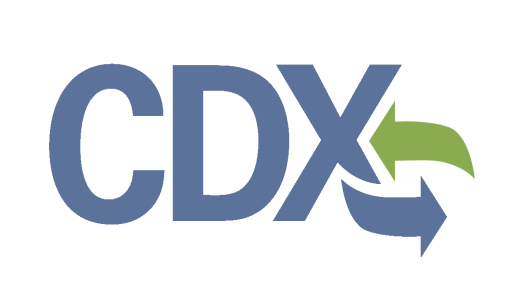 Table of Contents1	Introduction	12	Registration	22.1	CDX Registration	22.2	OTAQReg Registration for New CDX Users	22.2.1	Proceed to LexisNexis	72.2.2	Print and Sign CDX Electronic Signature Agreement	122.3	OTAQReg Registration for Existing CDX Users	132.3.1	Proceed to LexisNexis	162.3.2	Print and Sign CDX Electronic Signature Agreement	213	User Profiles	233.1	Create a New User Profile (New OTAQReg Users)	233.2	Edit Existing User Profile	253.3	Deactivated Users	264	Company Associations	274.1	Add Company Association	274.2	Update Company Roles	324.3	Remove Existing Company Association	364.4	Pending Company Association Requests	395	Create New Company	415.1	Verify Company Does Not Exist in OTAQReg	425.2	Create Company Details	435.2.1	Select Company Roles	455.3	Adding Company Facilities	465.4	Verify Facility Does Not Exist in OTAQReg	485.5	Review and Submit New Company Information	545.6	Pending New Company Requests	566	View Company Details	597	Edit Company Details	617.1	Edit Company Details	617.2	Review Company Details Changes	657.3	Pending Company Update Request	677.4	Edit Facility Details	697.5	Remove Facility	737.6	Initiate RCO Update Request	747.7	Pending RCO Update Request	798	Appendix A: OTAQ Registration Roles	828.1	OTAQ Registration Roles	828.2	OTAQ Program Roles:	829	Appendix B: Using the e-Signature Widget	8410	Appendix C: OTAQ Registration Lists	8611	Appendix D: Support Information	87List of FiguresFigure 2-1 Terms and Conditions	2Figure 2-2 Add Program	3Figure 2-3 Part I User Information	3Figure 2-4 Part 2 Organization Information – Organization Search	4Figure 2-5 Part 2 Organization Information	5Figure 2-6 Confirmation	5Figure 2-7 Core Registration Email Verification Request	6Figure 2-8 Identity Verification Page	7Figure 2-9 LexisNexis	8Figure 2-10 LexisNexis Results	9Figure 2-11 Retry LexisNexis	10Figure 2-12 20-5-1 Challenge Questions and Answers	10Figure 2-13 Electronic ESA	11Figure 2-14 MyCDX Home Page	11Figure 2-15 Paper ESA	12Figure 2-16 MyCDX Home Page	13Figure 2-17 MYCDX Home Page	14Figure 2-18 Manage Program Services	14Figure 2-19 Edit Account Profile	15Figure 2-20 Organization Information.	15Figure 2-21 Identity Verification	16Figure 2-22 LexisNexis	17Figure 2-23 LexisNexis Results	18Figure 2-24 Retry LexisNexis	19Figure 2-25 20-5-1 Challenge Questions and Answers	19Figure 2-26 Electronic ESA	20Figure 2-27 MyCDX Home Page	20Figure 2-28 Paper ESA	21Figure 2-29 MyCDX Home Page	22Figure 3-1 MyCDX Home Page	23Figure 3-2 Edit User Profile Page	24Figure 3-3 OTAQ Registration Home Page	24Figure 3-4 OTAQ Registration Home Page	25Figure 3-5 Edit User Page	25Figure 3-6 OTAQ Deactivated Home Page	26Figure 4-1 OTAQ Registration Home Page	27Figure 4-2 Associate to Company Search Page	27Figure 4-3 Associate to Company Search Results	27Figure 4-4 Associate to Company: Create Company Associations Page	28Figure 4-5 Company Roles Pop-Up	29Figure 4-6 Associate to Company: Create Company Associations Page with Roles	29Figure 4-7 Associate to Company: Review Page	30Figure 4-8 Associate to Company: Submit Request Page	30Figure 4-9 Further Action Required Page	31Figure 4-10 OTAQ Registration Home Page	32Figure 4-11 Update Company Associations Page	33Figure 4-12 Update Roles	33Figure 4-13 Updated Company Associations	34Figure 4-14 Confirm Updated Company Association	34Figure 4-15 Submit Request Page	35Figure 4-16 Further Action Required Page	35Figure 4-17 Remove Company Association	36Figure 4-18 Remove Company Pop-Up	36Figure 4-19 Removed Company Association	37Figure 4-20 Remove Company Association Confirmation	37Figure 4-21 Submit Request Page	38Figure 4-22 Further Action Required Page	38Figure 4-23 Pending Company Association Requests	39Figure 4-24 Company Association Request	40Figure 5-1 OTAQ Registration Home Page	41Figure 5-2 Associate to Company: Search for Existing Company Page	42Figure 5-3 Associate to Company: Search for Existing Company Results	42Figure 5-4 Create New Company: Company Details Page	43Figure 5-5 Program Types and Business Activities	44Figure 5-6 Company Contacts	45Figure 5-7 Create New Company: Company Roles	45Figure 5-8 Company Roles Pop-Up	46Figure 5-9 Selected Company Roles	46Figure 5-10 Create New Company: Facility List	47Figure 5-11 Create New Company: Facility List Requires Facility	47Figure 5-12 Create New Company: Facility Type	47Figure 5-13 Create New Company: Facility Activities	48Figure 5-14 Create New Company: Search for Existing Facility	48Figure 5-15 Facility Search Results	49Figure 5-16 Create New Company: Basic Facility Details	49Figure 5-17 Create New Company: Facility Details	50Figure 5-18 Create New Company: Facility List	51Figure 5-19 Select Existing Facility	51Figure 5-20 Existing Facility Details	52Figure 5-21 Create Facility Details	53Figure 5-22 Review Facility List	54Figure 5-23 Create New Company: Review	54Figure 5-24 Create New Company: Submit Request Page	55Figure 5-25 Further Action Required Page	55Figure 5-26 OTAQ Registration Home page: Pending Requests	56Figure 5-27 New Company Request	57Figure 6-1 OTAQ Registration Home Page	59Figure 6-2 Company Information: Company Details	60Figure 7-1 OTAQ Registration Home Page	61Figure 7-2 Company Information: Company Details	62Figure 7-3 Company Details Edit Page	63Figure 7-4 Company Information: Review	65Figure 7-5 Company Information: Submit Request Page	66Figure 7-6 Further Action Required Page	66Figure 7-7 Updated Company Pending Request	67Figure 7-8 Company Update Request	68Figure 7-9 Facility Details Tab	70Figure 7-10 Company Information: Facility List	71Figure 7-11 Company Information: Facility Type	71Figure 7-12 Company Information: Facility Activities	71Figure 7-13 Company Information: Basic Facility Details	72Figure 7-14 Company Information: Facility Details	73Figure 7-15 Facility List: Updated Facility	73Figure 7-16 Company Information: Facility List	74Figure 7-17 Remove Facility Confirmation	74Figure 7-18 Facility List: Removed Facility	74Figure 7-19 Initiate RCO Update Request	76Figure 7-20 RCO Update	77Figure 7-21 Further Action Required	78Figure 7-22 Submit Request	78Figure 7-23 Further Action Required Page	79Figure 7-24 Pending RCO Update	80Figure 7-25 RCO Update Request	81Figure 9-1 Authentication	84Figure 9-2 Answer Secret Question	84Figure 9-3 Sign File	85Figure 10-1 Registration Lists	86IntroductionThis document is the User Guide for the OTAQ Fuels Program Registration (OTAQReg) online application. It describes the processes a user must follow to register; update their user profile; associate to companies as well as create, view, and edit companies.If you have any questions about the content, format, or policies for the Office of Transportation and Air Quality (OTAQ) please reference the Fuels Program website at http://www.epa.gov/otaq/fuels/index.htm.If you have any general or technical questions related to the Central Data Exchange (CDX) you may contact any of the following:Telephone - Person-to-person telephone support is available from the CDX Help Desk 8:00 am to 6:00 pm EST. Call our toll-free line at 888-890-1995. Email - Send e-mail to Technical Support at helpdesk@epacdx.net with “Technical Support” in the Subject line.If you have any questions relating to fuels programs registration, reporting, or OTAQReg, please contact the EPA Fuels Programs and EMTS Support Line: support@epamts-support.com.RegistrationThe following sections describe how to register for the Fuels Programs Registration (OTAQReg) application.CDX RegistrationThe OTAQReg application is hosted by the Central Data Exchange (CDX). CDX is the system that EPA has provided to all programs to standardize and centralize the reporting functions and data submissions that are required of the various EPA regulated communities. In order to access OTAQReg, users must first be registered users of CDX.Registration for the OTAQReg application is open to all CDX users. If you are an existing CDX user please refer to Section 2.3.OTAQReg Registration for New CDX UsersIf you do not have an existing CDX user account please go to the following URL and complete your CDX Registration: https://epacdx.net/Registration/Terms. Figure 2-1 displays the Terms and Conditions page. Figure - Terms and Conditions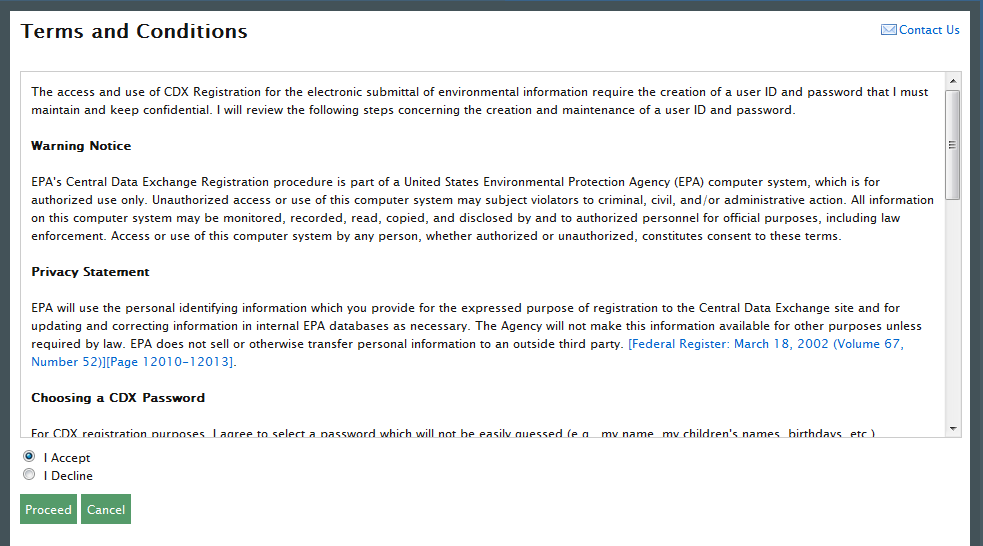 After accepting the Terms and Conditions you will see the “Request Program Service” page. This page will display the full list of CDX program services, make sure to select “OTAQREG: Office of Transportation and Air Quality Fuels Registration”, as shown in Figure 2-2. You can do this by either typing OTAQReg in the text field or scrolling down through the list of program services. If you are an existing CDX user please refer to Section 2.3.Figure - Add Program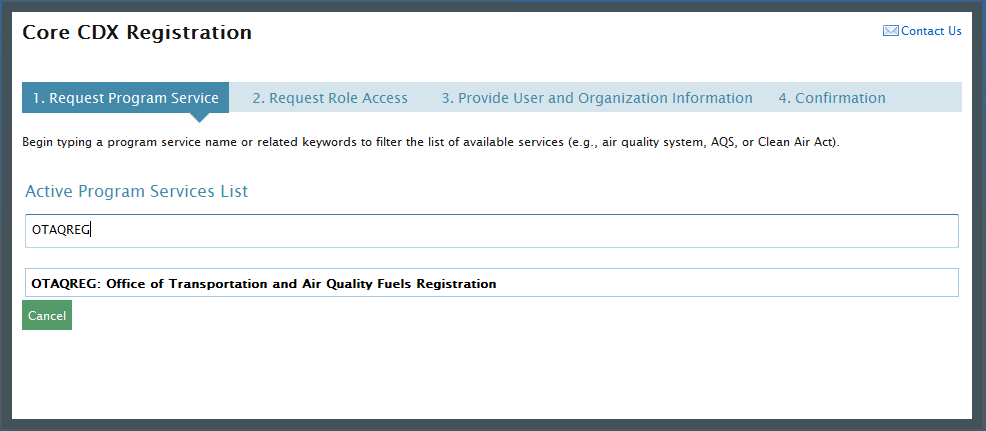 Click on the hyperlinked name to select the program service and navigate to the next step in registration. Figure 2-3 will display the Provide User and Organization Information page. Figure - Part I User Information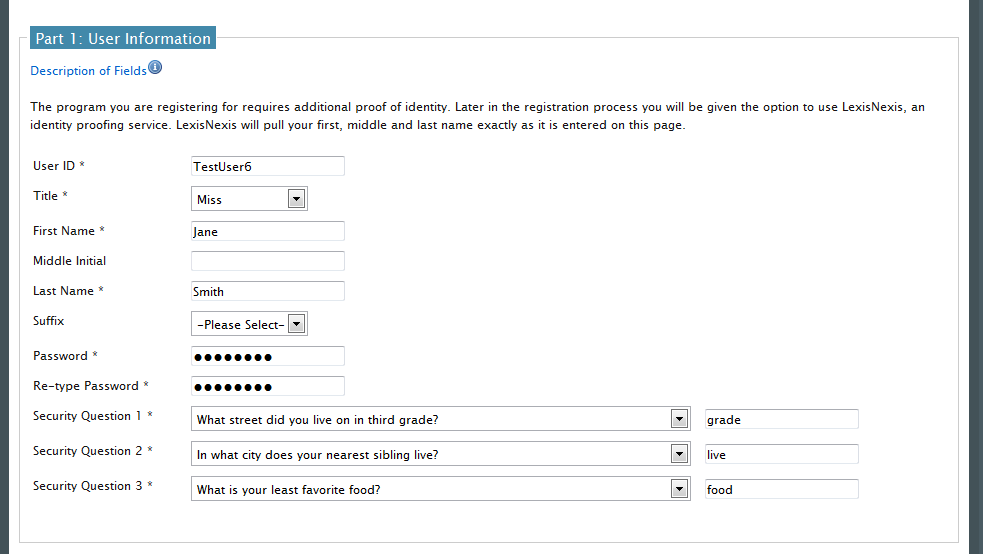 Enter your personal information and select three security questions. Scroll down to complete the organization information section, as shown in Figure 2-4.Figure - Part 2 Organization Information – Organization Search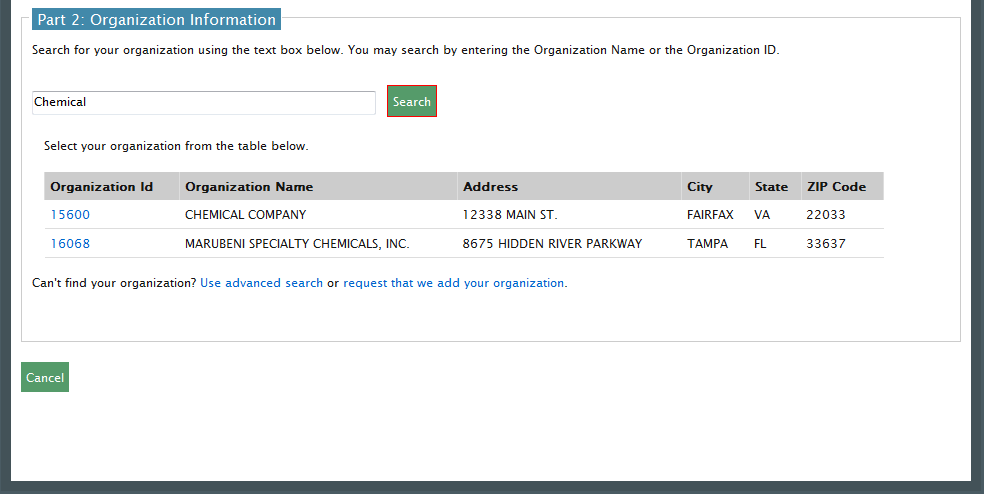 Enter an organization name and click the “Search” button. Matching search results will display in a table below. If you do not see your organization you can try the advanced search or create a new organization through the links located directly below the search results table. Select your organization from the table by clicking on the hyperlinked Organization ID. Once you have selected an organization, additional fields will display, as shown in Figure 2-5 Part 2 Organization InformationFigure - Part 2 Organization Information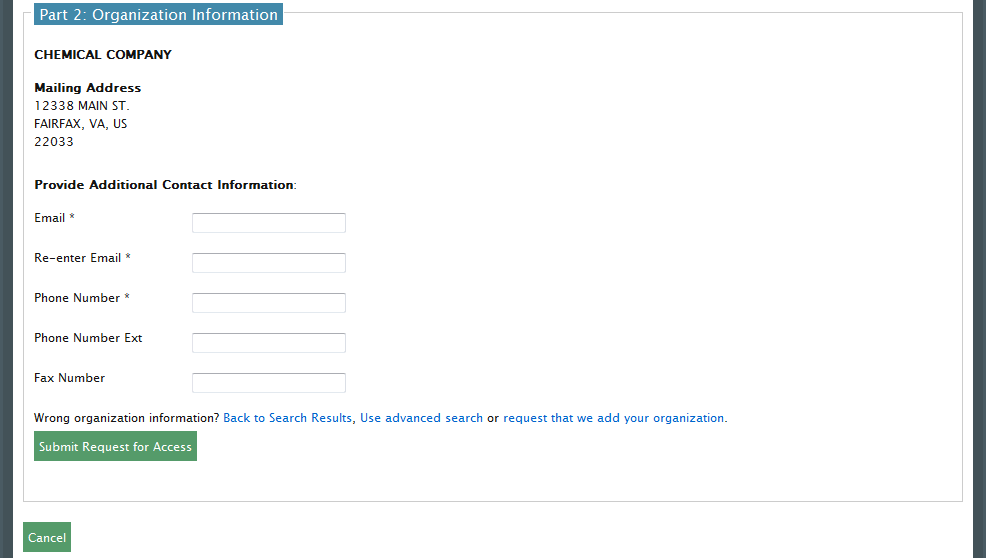 Enter your email address and phone number in the fields provided. Click the “Submit Request for Access” button. Figure 2-6 will display.Figure - Confirmation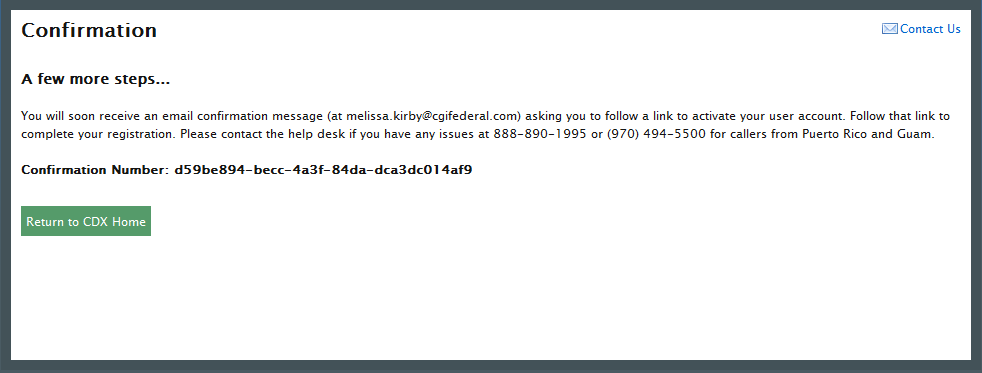 After receiving this confirmation message you will need to check your inbox for an email from the CDX Help Desk. This email will contain a URL to continue through registration, as shown in Figure 2-7.Figure - Core Registration Email Verification Request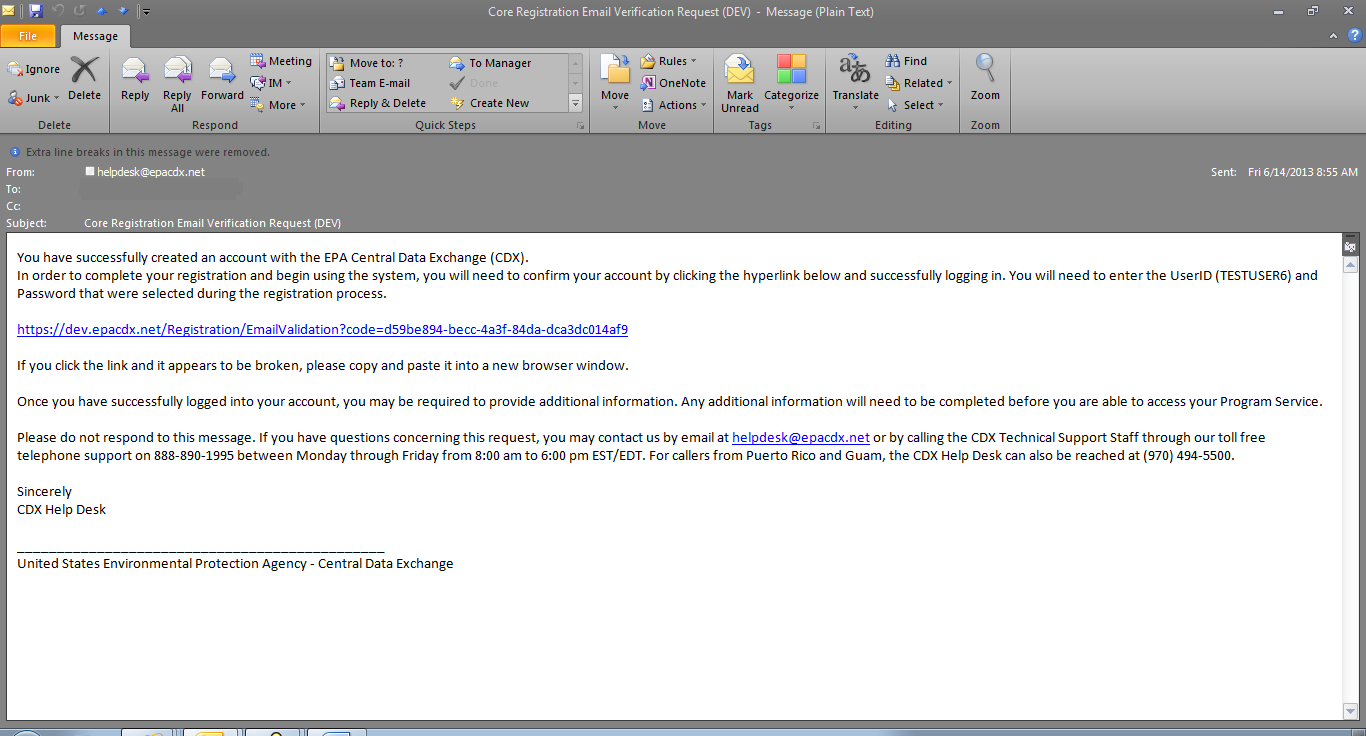 Click on the hyperlink provided in the email. Clicking on this link will open a new browser window displaying the CDX log-in page. Enter your log-in credentials created during the registration process and click the “Log-in” button.After logging into CDX you will be taken to the “Identity Verification” page, as shown in Figure 2-8. Figure - Identity Verification Page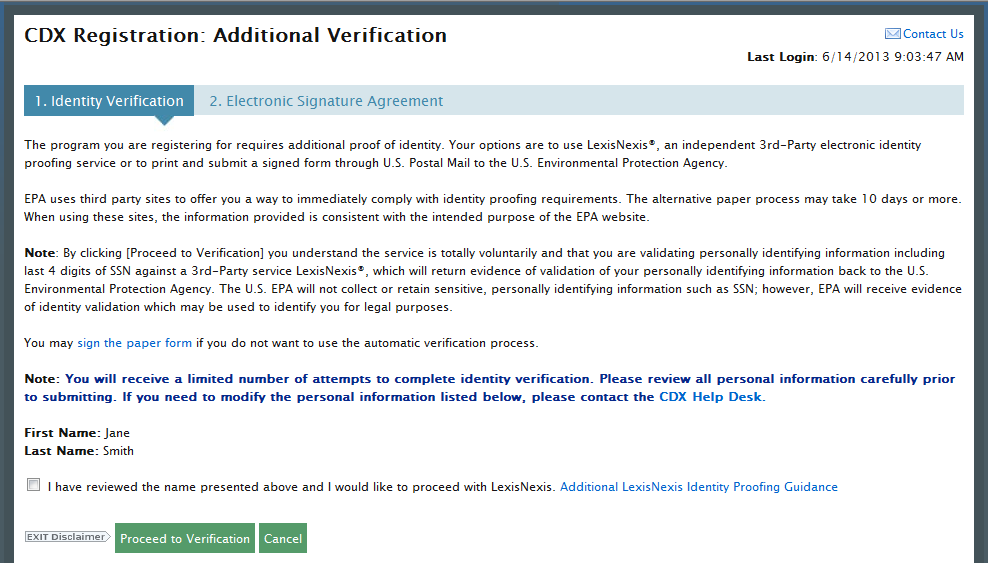 This page will provide you with two options: (1) use LexisNexis Identity Proofing to electronically validate your identity, allowing you to electronically sign an Electronic Signature Agreement (ESA) or (2) move forward to print, sign and mail in a paper ESA. Section 2.2.1 will take you through the process of completing LexisNexis and electronically signing your ESA. Section 2.2.2 will take you through the process of printing, signing and mailing in your paper ESA.Proceed to LexisNexisThis section will take you through the registration steps if you choose to use the LexisNexis Identity Proofing process.If you choose to proceed with LexisNexis you will need to review all of the information provided on the Identity Verification page, as shown in Figure 2-8 above. After you have reviewed the information and verified your first and last name, check the checkbox and click the “Proceed to Verification” button. LexisNexis Identity Proofing will be completed in a separate pop-up window. The first page will display an acknowledgement statement. Click the “OK” button. The next screen will require you to enter personal information. Figure 2-9 displays the LexisNexis pop-up window and required fields.Figure - LexisNexis 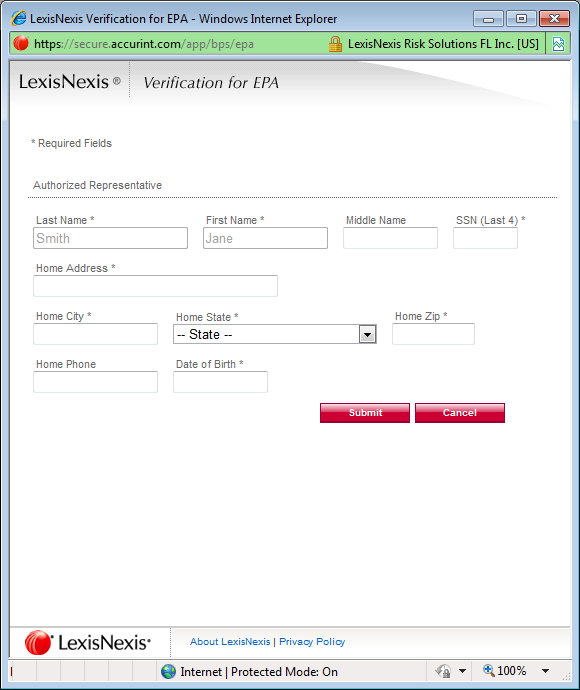 After entering information in each field, click the “Submit” button. After completing this step the LexisNexis popup window will display a confirmation message. Click the “OK” button to close the popup window and return to the CDX application. Figure - LexisNexis Results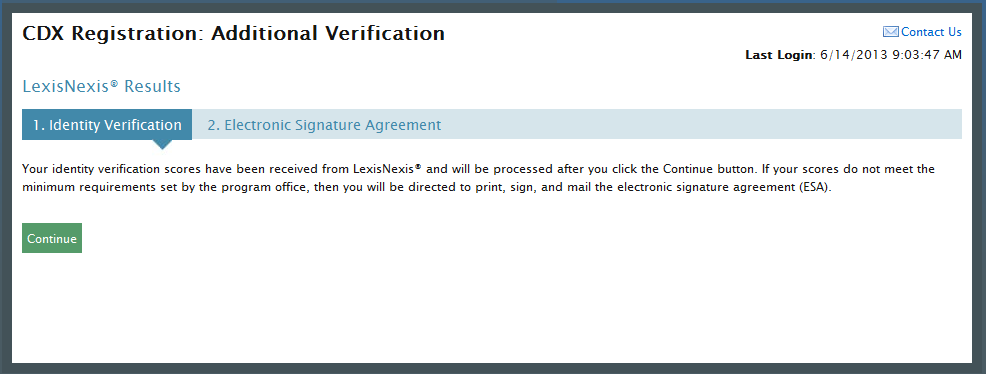 Click the “Continue” button to process your LexisNexis score and proceed with registration. Figure 2-10 displays the Identity Verification page. If you are successfully identity proofed by LexisNexis you will be taken to the Challenge Questions and Answers page, as shown in Figure 2-12. If you are not successfully identity proofed by LexisNexis you will be taken to the Electronic Signature Agreement page to print, sign and mail in your ESA.In some cases, you may be eligible to retry LexisNexis validation. If you are eligible for this retry you will be taken to the Retry LexisNexis page where you can launch the popup window once again. You will also be presented with the opportunity to verify or edit your first name, as shown in Figure 2-11. The opportunity to edit your first name will only be presented to you as long as you do not have another CDX role with a status of “Awaiting ESA.” At this point you may also choose to opt-out of the LexisNexis identity proofing by clicking the “Sign Paper Form” button.Figure - Retry LexisNexis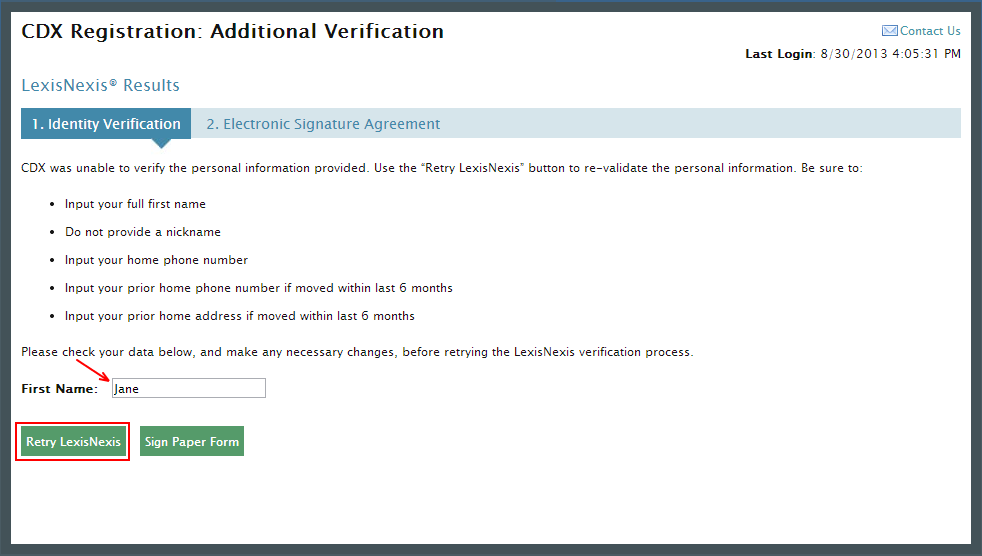 Click the “Retry LexisNexis” button. You will then be returned to the Identity Verification Page, as seen in Figure 2-8, and may begin your verification again. LexisNexis retries may be attempted up to five times before the identity proofing will be considered unsuccessful.Figure - 20-5-1 Challenge Questions and Answers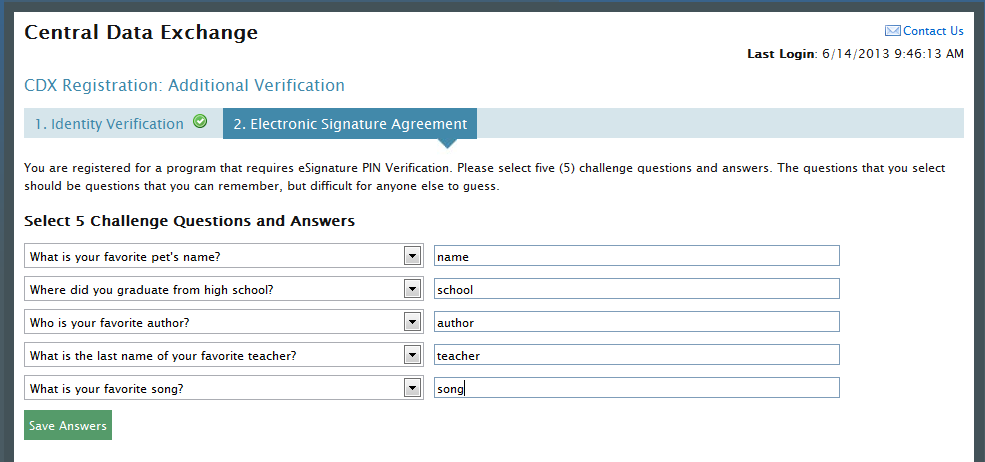 Once you have answered your 20-5-1 Challenge Questions you will need to click the “Save Answers” button, as seen in Figure 2-12, to be taken to the electronic version of the Electronic Signature Agreement. From this page you will click the “Sign Electronically” button, as shown in Figure 2-13. Figure - Electronic ESA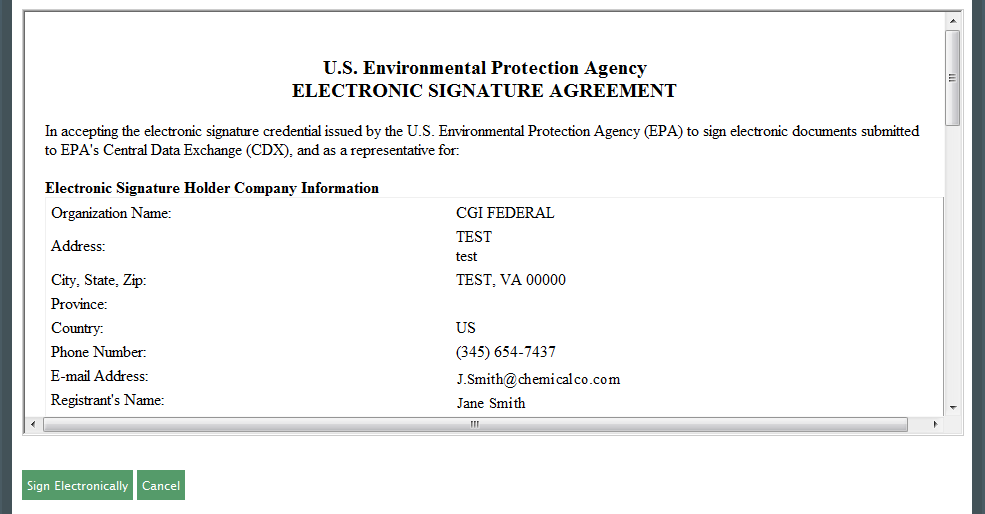 Clicking the “Sign Electronically” button will trigger a popup window which allows you to complete the e-signing process. This popup window will prompt you to enter your CDX password, answer one of the 5 challenge questions and click the “Sign” button. Please reference Appendix B: Using the e-Signature Widget for instructions on signing electronically.After your e-signature has been processed you will be redirected to the MyCDX Home page. Your MyCDX page will now display an active hyperlink to open the OTAQReg application, as shown in Figure 2-14. Figure - MyCDX Home Page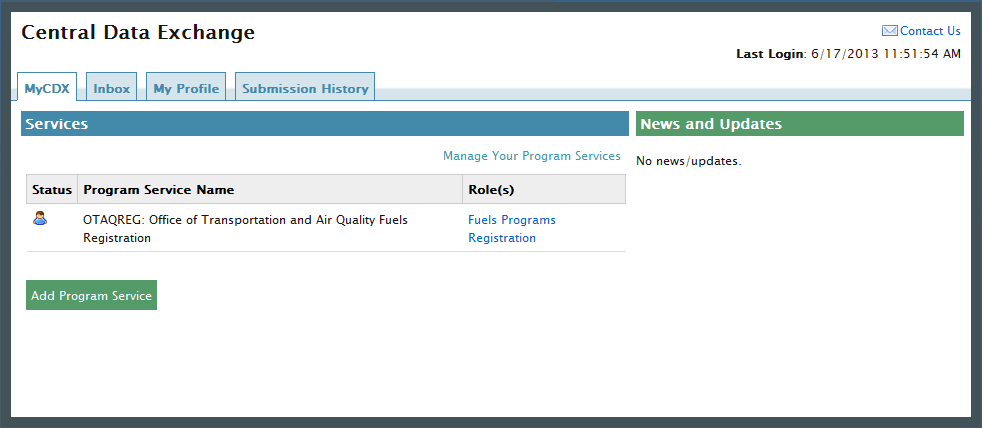 Print and Sign CDX Electronic Signature AgreementThis section will take you through the registration steps if you choose to print, sign and mail a paper ESA. If you choose to opt-out of LexisNexis or you are not successfully identity proofed by LexisNexis you will be taken to the Electronic Signature Agreement page to print, sign and mail in your ESA. Figure 2-15 displays the paper version of the Electronic Signature Agreement. Figure - Paper ESA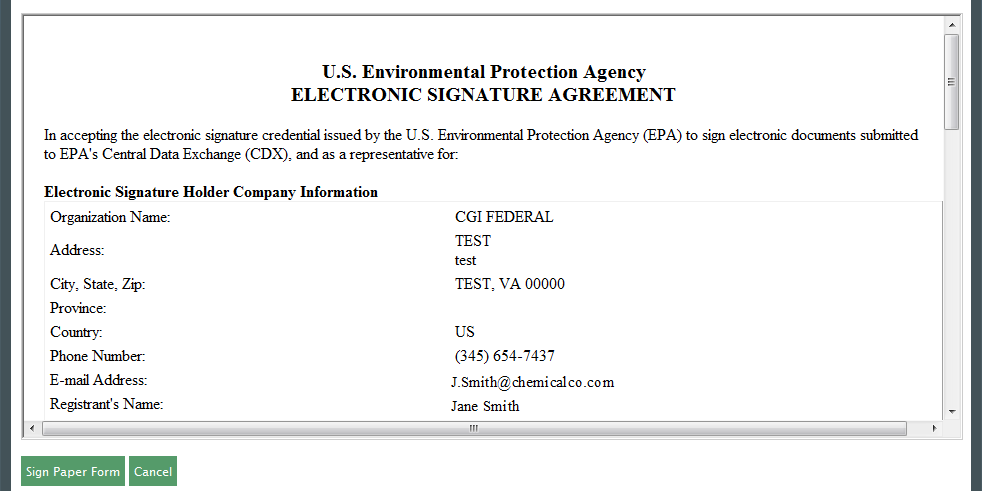 Clicking the “Sign Paper Form” button will trigger a popup window which allows you to print the ESA. Print, sign and mail the CDX ESA to the Fuels Program Helpdesk at one of the following mailing addresses:For US Mail:U.S. Environmental Protection AgencyFuels Programs Registration (6406J)1200 Pennsylvania Avenue, NWWashington, DC 20460For Commercial Delivery: 
U.S. Environmental Protection Agency
Fuels Programs Registration
Room 647C
1310 L Street, NW
Washington, DC 20005
 Paper ESAs will be processed and activated by EPA. Once your ESA has been activated you will be able to complete the 20-5-1 Challenge Questions, as seen in Figure 2-12. New companies, company associations, company updates and RCO updates submitted within the OTAQReg application will not be accepted until your CDX ESA is received by the Fuels Program. If you have any questions regarding the status of your ESA, please contact the EPA Fuels Program Support Line by sending an email to support@epamts-support.com. Figure - MyCDX Home PageYou will be given the “Fuels Programs Registration” program service link, as seen in Figure 2-16.Existing CDX users should refer to Section 2.3 for further details.OTAQReg Registration for Existing CDX UsersThis section is only for existing CDX users who do not have OTAQReg access. New CDX users should refer to Section 2.2 for further details.After logging into CDX, Figure 2-17 will display. To register for OTAQReg you must first add the dataflow to your account.Figure - MYCDX Home Page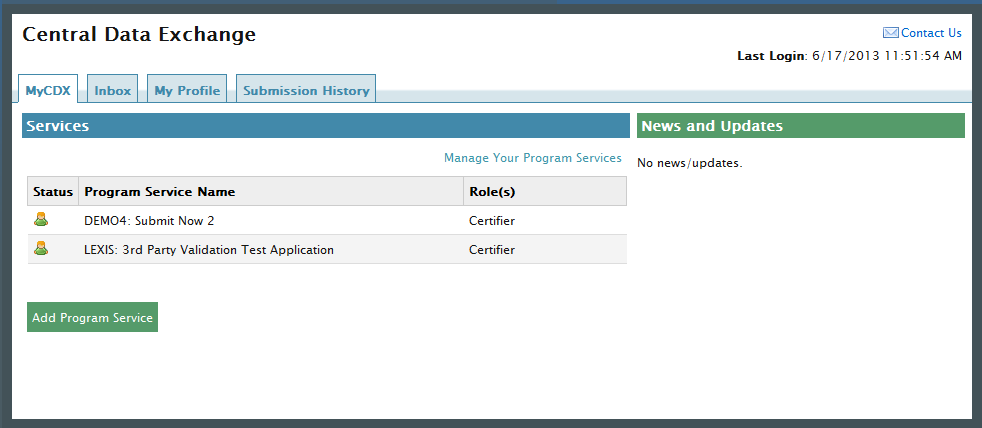 Click the “Manage Your Program Services” link. Figure 2-18 will display.Figure - Manage Program Services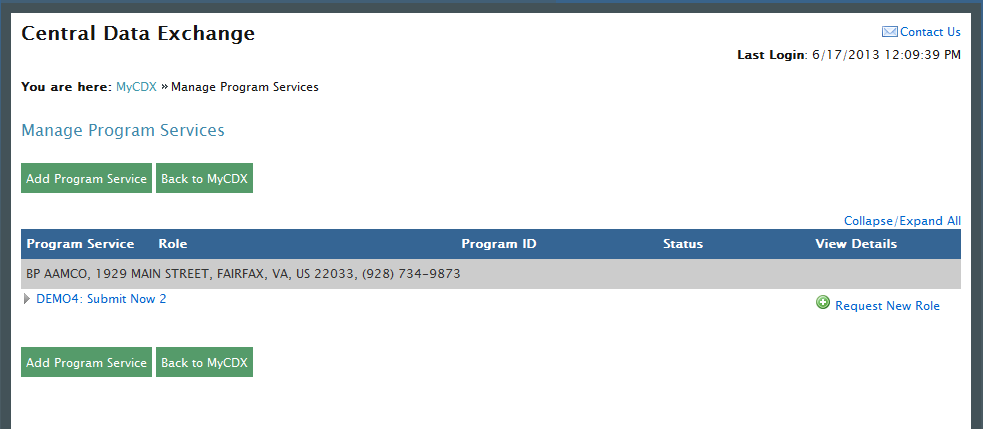 Click the “Add Program Service” button. This button will take you to the Edit Account Profile page, as shown in Figure 2-19. Figure - Edit Account Profile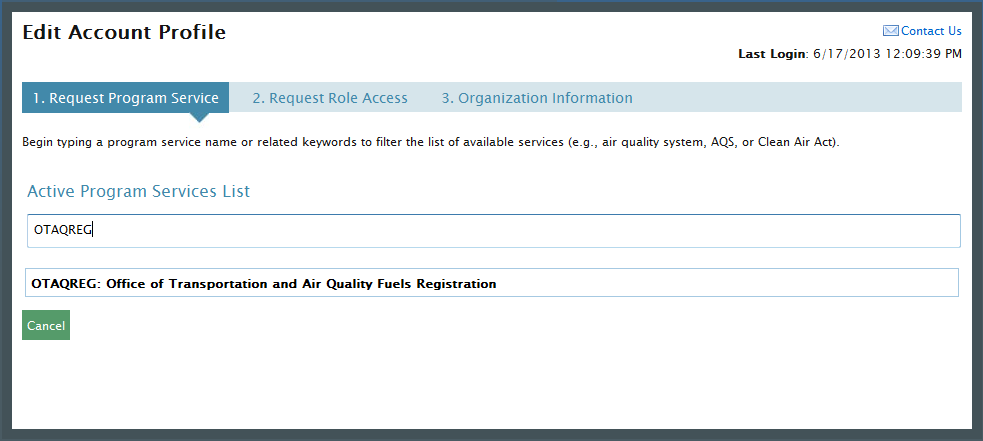 The “Edit Account Profile” page lists all of the available data flows available for registration. You will need to begin typing “OTAQREG” in the text field or scroll down and search for OTAQREG within the list. Click on the hyperlinked name to select the program service and navigate to the next step.After selecting the OTAQREG program service you will be taken to the Organization Information page where you can choose from a list of organizations that you already have access to or gain access to an additional organization, as shown in Figure 2-20. Figure - Organization Information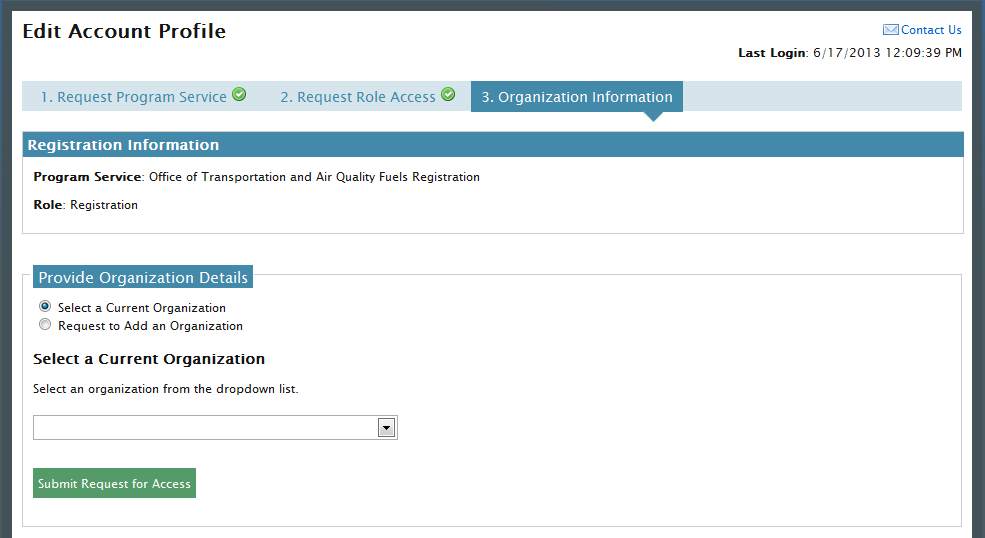 Select or add an organization and click the “Submit Request for Access” button. If you have already been identity proofed or have a paper ESA for that organization you will be taken directly to the MyCDX Home page. If you have not been identity proofed and do not have an ESA for that organization, you will be taken to the Identity Verification page, as shown in Figure 2-21. Here you will have two options; print, sign and mail a paper ESA or complete LexisNexis Identity Proofing and e-sign an ESA.Figure - Identity VerificationProceed to LexisNexisThis section will take you through the registration steps if you choose to use the LexisNexis Identity Proofing process.If you choose to proceed with LexisNexis you will need to review all of the information provided on the Identity Verification page, as seen in Figure 2-21 above. After you have reviewed the information and verified your first and last name, check the checkbox and click the “Proceed to Verification” button. LexisNexis will be completed through a separate pop-up window. The first page will display an acknowledgement statement. Click the “OK” button. The next screen will require you to enter personal information. Figure 2-22 displays the LexisNexis pop-up window.Figure - LexisNexis After entering information in each field, click the “Submit” button. After completing this step the LexisNexis popup window will display a confirmation message. Click the “OK” button to close the popup window and return to the CDX application. Figure - LexisNexis ResultsIn order to process your LexisNexis score and proceed with registration, click the “Continue” button, as seen in Figure 2-23. If you are successfully identity proofed by LexisNexis you will be taken to the Challenge Questions and Answers page, as shown in Figure 2-25. If you are not successfully identity proofed by LexisNexis you will be taken to the Electronic Signature Agreement page to print, sign and mail in your ESA.In some cases, you may be eligible to retry LexisNexis validation. If you are eligible for this retry you will be taken to the Retry LexisNexis page where you can launch the popup window once again. You will also be presented with the opportunity to verify or edit your first name, as shown in Figure 2-24. The opportunity to edit your first name will only be presented to you as long as you do not have another CDX role with a status of “Awaiting ESA.” At this point you may also choose to opt-out of the LexisNexis identity proofing by clicking the “Sign Paper Form” button.Figure - Retry LexisNexisClick the “Retry LexisNexis” button. You will then be returned to the Identity Verification Page, as seen in Figure 2-24, and may begin your verification again. LexisNexis retries may be attempted up to five times before the identity proofing will be considered unsuccessful.Figure - 20-5-1 Challenge Questions and AnswersOnce you have answered your 20-5-1 Challenge Questions and clicked the “Save Answers” button, as seen in Figure 2-25, you will be taken to the electronic version of the Electronic Signature Agreement. From this page you will click the “Sign Electronically” button, as shown in Figure 2-26. Figure - Electronic ESAClicking the “Sign Electronically” button will trigger a popup window which allows you to complete the e-signing process. This popup window will prompt you to enter your CDX password, answer one of the 5 challenge questions and click the “Sign” button. Please reference Appendix B: Using the e-Signature Widget for instructions on signing electronically.After your e-signature has been processed you will be redirected to the MyCDX Home page. Your MyCDX page will now display an active hyperlink to open the OTAQReg application, as shown in Figure 2-27. Figure - MyCDX Home PagePrint and Sign CDX Electronic Signature AgreementThis section will take you through the registration steps if you choose to print, sign and mail a paper ESA. If you are not successfully identity proofed by LexisNexis you will be taken to the Electronic Signature Agreement page to print, sign and mail in your ESA. Figure 2-28 displays the paper version of the Electronic Signature Agreement. Figure - Paper ESAClicking the “Sign Paper Form” button will trigger a popup window which allows you to print the ESA. Print, sign and mail the CDX ESA to the Fuels Program Helpdesk at one of the following mailing addresses:For US Mail:U.S. Environmental Protection AgencyFuels Programs Registration (6406J)1200 Pennsylvania Avenue, NWWashington, DC 20460For Commercial Delivery: 
U.S. Environmental Protection Agency
Fuels Programs Registration
Room 647C
1310 L Street, NW
Washington, DC 20005
 Paper ESAs will be processed and activated by EPA. Once your ESA has been activated you will be able to complete the 20-5-1 Challenge Questions, as seen in Figure 2-25 and will then be able to e-sign within the OTAQReg application. New companies, company associations, company updates and RCO updates submitted within the OTAQReg application will not be accepted until your CDX ESA is received by the Fuels Program. If you have any questions regarding the status of your ESA, please contact the EPA Fuels Program Support Line by sending an email to support@epamts-support.com. Figure - MyCDX Home PageYou will be given the “Fuels Programs Registration” program service link, as seen in Figure 2-29.User ProfilesThe following sections describe how to navigate within the OTAQReg application to create and edit a User Profile.If you are an existing OTAQReg user please proceed to section 3.2.Section 3.3 pertains to users that are currently deactivated and restricted from accessing the OTAQReg application. Please skip this section if you are a current active OTAQReg user. Create a New User Profile (New OTAQReg Users)Figure - MyCDX Home PageClick the “Fuels Programs Registration” link on your MyCDX Home page, as seen in Figure 3-1. Upon your initial login to OTAQReg, Figure 3-2 will display.Figure - Edit User Profile Page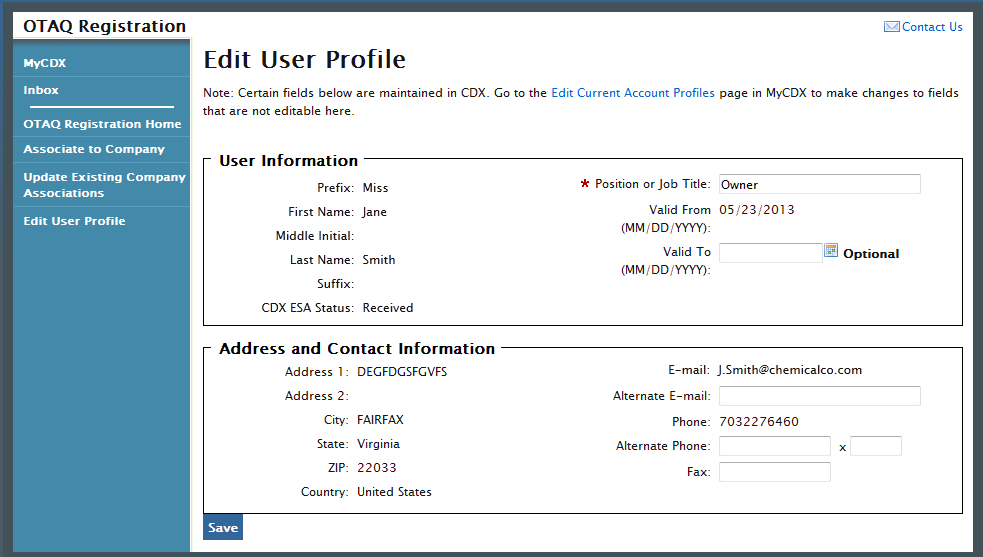 The page will pre-populate the contact information associated to your CDX account. To edit the pre-populated information, click the “Edit Current Account Profiles” link to be taken to the CDX Edit Organization Profiles page.If no changes to the pre-populated information are needed, enter data into any of the applicable textboxes. You must provide data for the “Position or Job Title” field. Click the “Save” button. Your user profile will be saved and Figure 3-3 will display.Figure - OTAQ Registration Home Page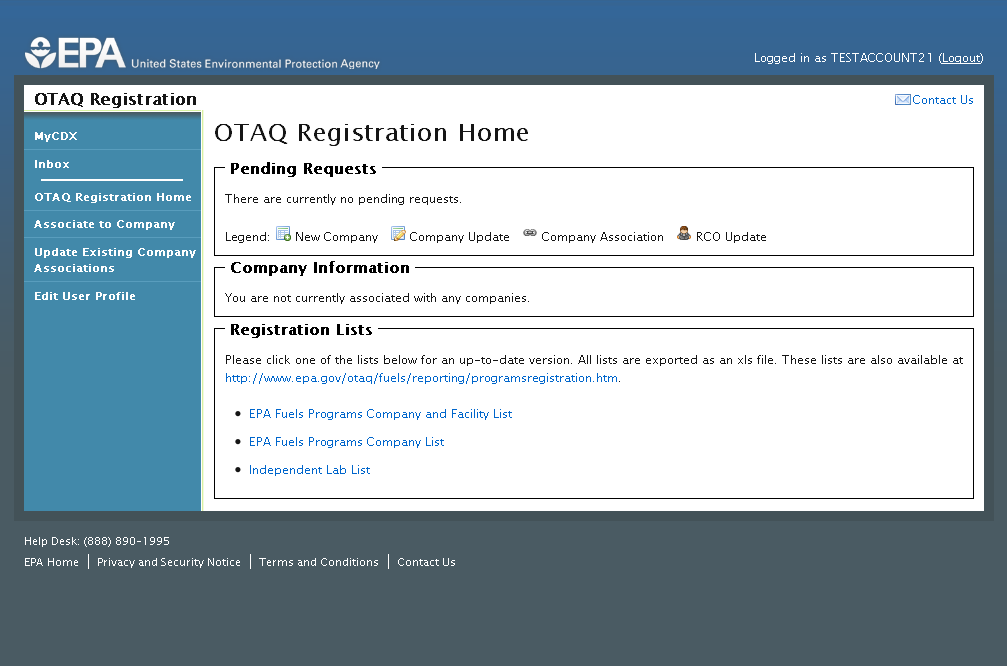 Edit Existing User ProfileThe following section describes how to edit your OTAQReg User Profile information.Figure - OTAQ Registration Home PageClick the “Edit User Profile” link in the left side toolbar of your OTAQ Registration Home page, as seen in Figure 3-4. Figure 3-5 will display.Figure - Edit User PageThe page will pre-populate with your current OTAQReg User Profile information. To update the un-editable CDX user information, click the “Edit Current Account Profiles” link to be taken to the CDX Edit Organization Profiles page. Edit any of the additional user profile data by updating the data in the textboxes and clicking the “Save” button.Deactivated Users If you have been deactivated by an EPA Administrator for the OTAQReg application, upon clicking the OTAQReg application link on the MyCDX Home page, Figure 3-6 will display. Figure - OTAQ Deactivated Home Page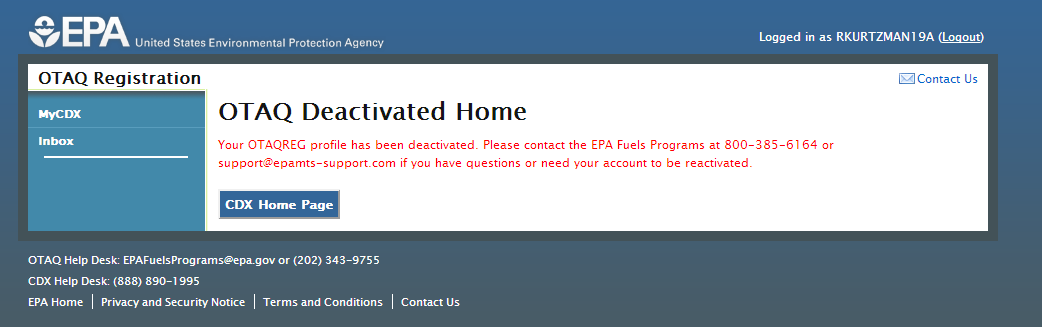 This screen notifies you that your OTAQReg profile has been deactivated and provides the phone number and e-mail address to contact the EPA Fuels Programs for any questions or to reactivate your account. Click the “CDX Home Page” button to return to the MyCDX Home page. Company AssociationsThe following sections describe how to add and update company associations within the OTAQReg application.Add Company AssociationFigure - OTAQ Registration Home PageClick the “Associate to Company: Search for Existing Company” link in the left side toolbar of your OTAQ Registration Home page, as seen in Figure 4-1. Figure 4-2 will display.Figure - Associate to Company Search Page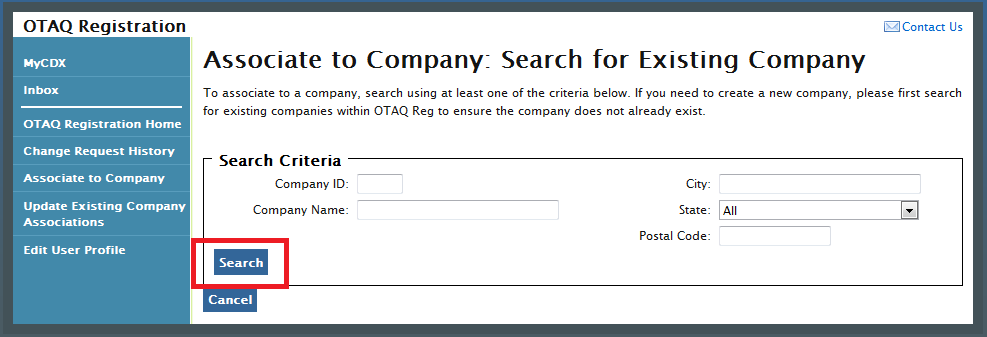 Enter your company specific search criteria into the textboxes and click the “Search” button. A list of all companies matching your search criteria will display, as shown in Figure 4-3.Figure - Associate to Company Search Results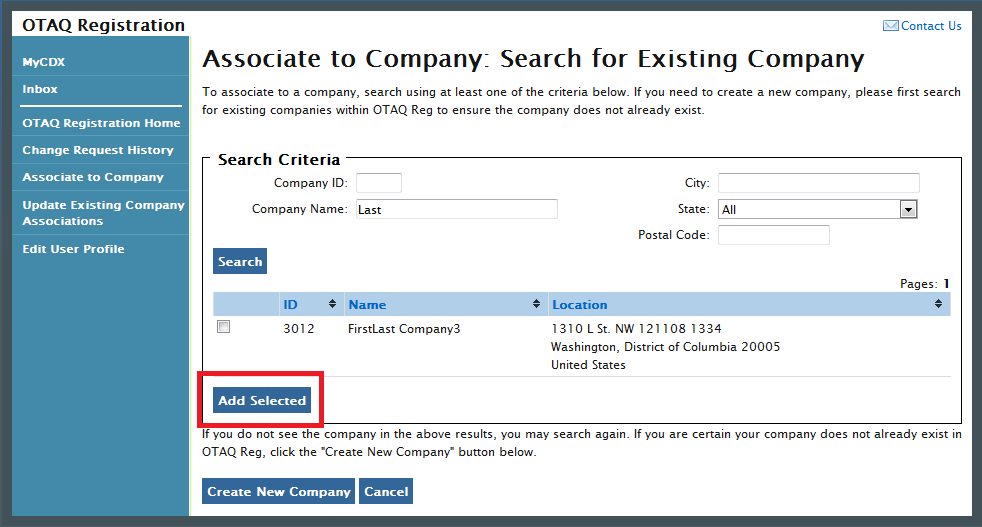 Select the checkbox next to the company with which you wish to associate (if you do not see your company listed in the results, click the “Create New Company” button to create your company; see Section 5 for further details). Click the “Add Selected” button. Figure 4-4 will display.Figure - Associate to Company: Create Company Associations Page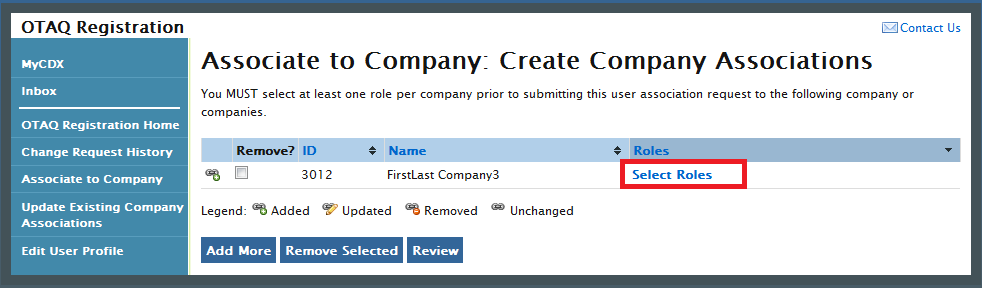 You must select at least one role per company prior to submitting your user association request. Click the “Select Roles” link to display a pop-up of available roles for the company. Figure 4-5 will display.Figure - Company Roles Pop-Up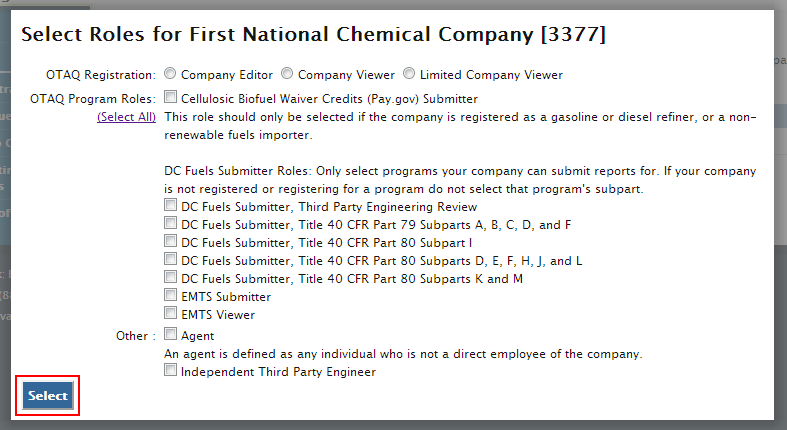 Choose the appropriate OTAQ Registration and OTAQ Program Roles by selecting the corresponding radio button and checkboxes (reference Appendix A: OTAQ Registration Roles if you are unsure which roles to select). You may select only one OTAQ Registration role, however multiple OTAQ Program roles are allowed. Click the “Select All” link to select all OTAQ Program Roles.Click the “Select” button once you have made your selections. Figure 4-6 will display.Figure - Associate to Company: Create Company Associations Page with Roles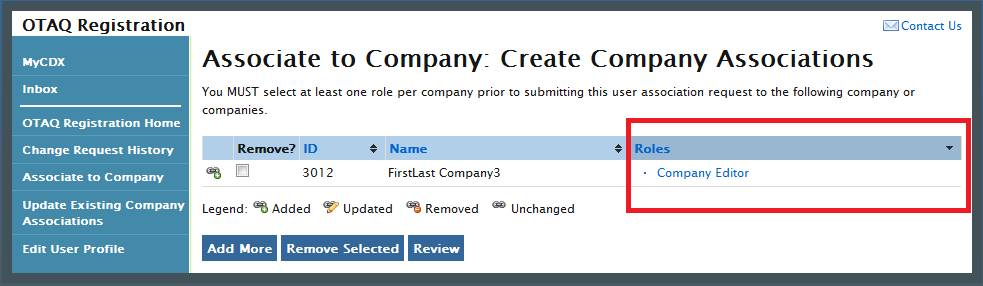 Your selected roles will now display beside the selected company. Click the “Review” button to continue. Figure 4-7 will display.Figure - Associate to Company: Review Page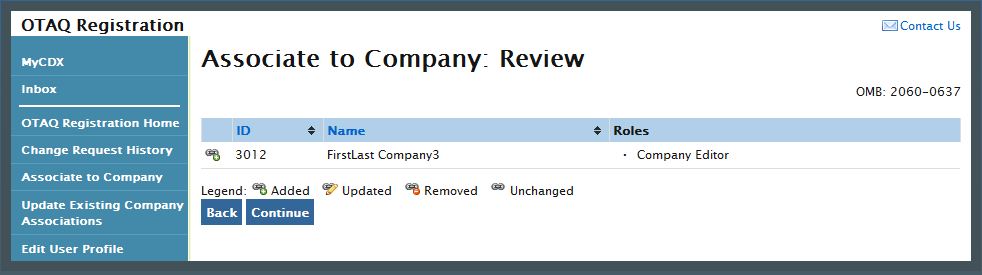 The "Associate to Company: Review" page displays a read-only version of your company association details. If the company and role information are correct, click the “Continue” button. Figure 4-8 will display.Figure - Associate to Company: Submit Request Page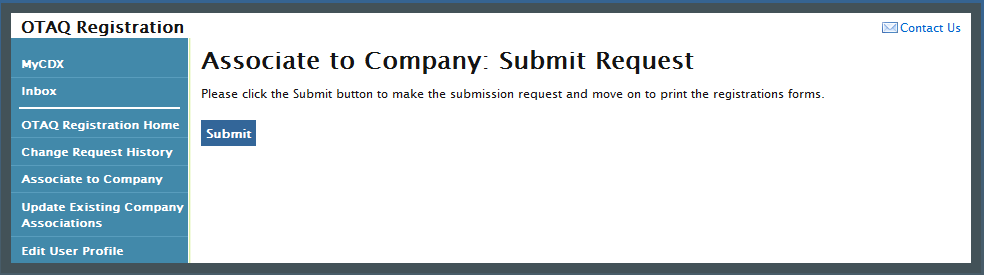 Click the “Submit” button to submit the request. Figure 4-9 will display. Figure - Further Action Required Page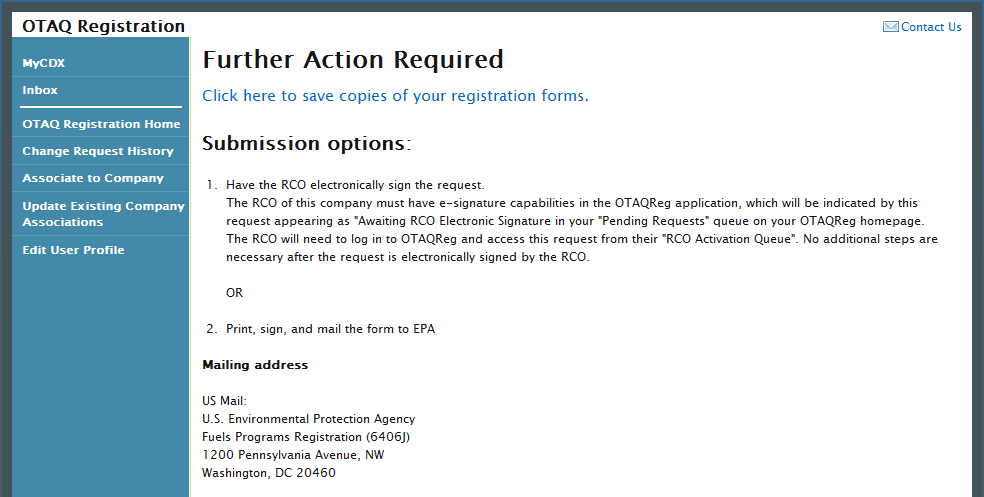 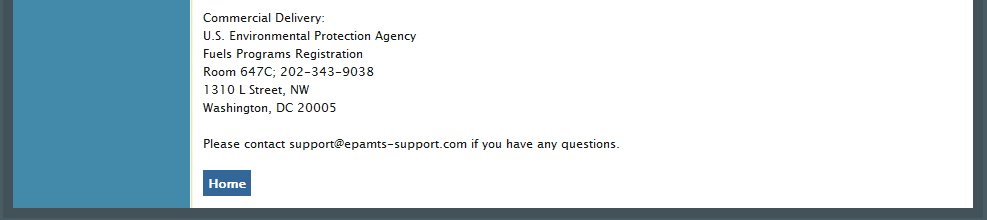 Click the “Click here to save copies of your registration forms” link to save a hard copy of your registration forms in PDF form. It is required that you save a copy of your registration forms before submitting your request. If you attempt to select the “Home” button without first saving a copy of your registration forms, a notification window will appear prompting you to first save your forms. Once you have submitted your Company Association Request, you will receive an email notification stating that your Company Association Request is awaiting RCO signature along with a hard copy of your company association registration forms. The Company Association request will appear in the Pending Requests section of your OTAQ Registration Home Page, as shown in Figure 4-10.Update Company RolesFigure - OTAQ Registration Home Page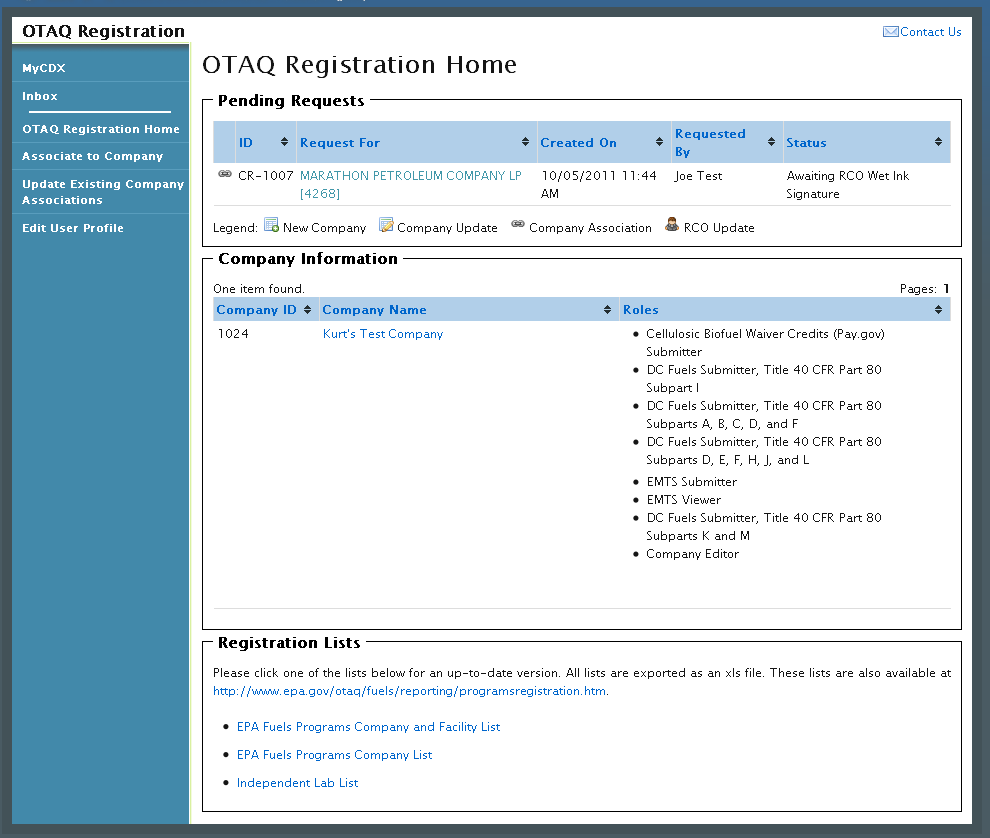 Click the “Update Existing Company Association” link in the left side toolbar of your OTAQ Registration Home Page. Figure 4-11 will display.Figure - Update Company Associations Page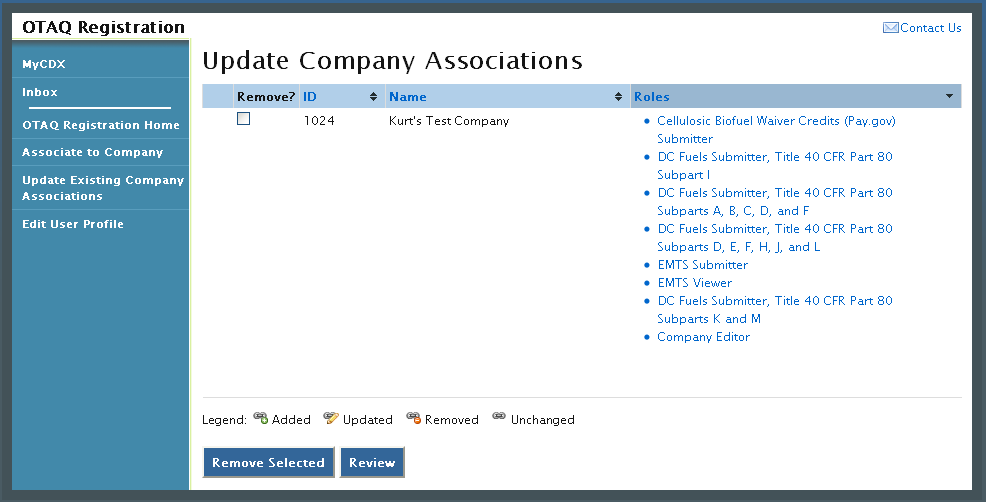 Select the Roles link for the company you wish to update. Figure 4-12 will display.Figure - Update Roles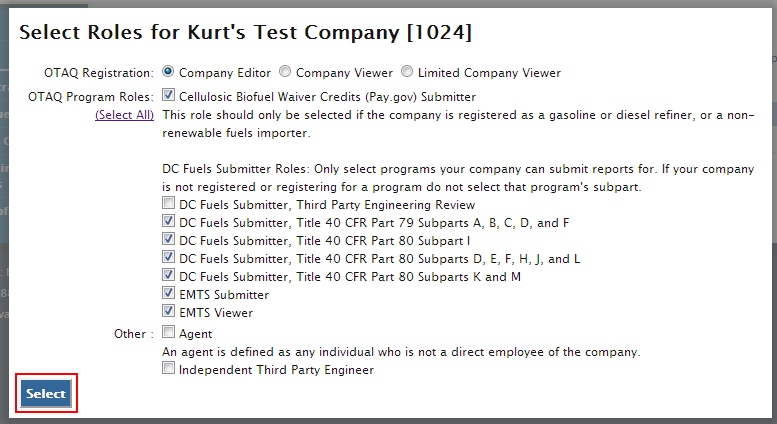 Your existing roles will be pre-selected on the page. Update your OTAQ Registration and OTAQ Program Roles by selecting a new radio button and/or checkboxes (reference Appendix A: OTAQ Registration Roles if you are unsure which roles to select). You may select only one OTAQ Registration role however multiple OTAQ Program Roles are allowed.Click the “Select” button once you have made your selections. Figure 4-13 will display.Figure - Updated Company Associations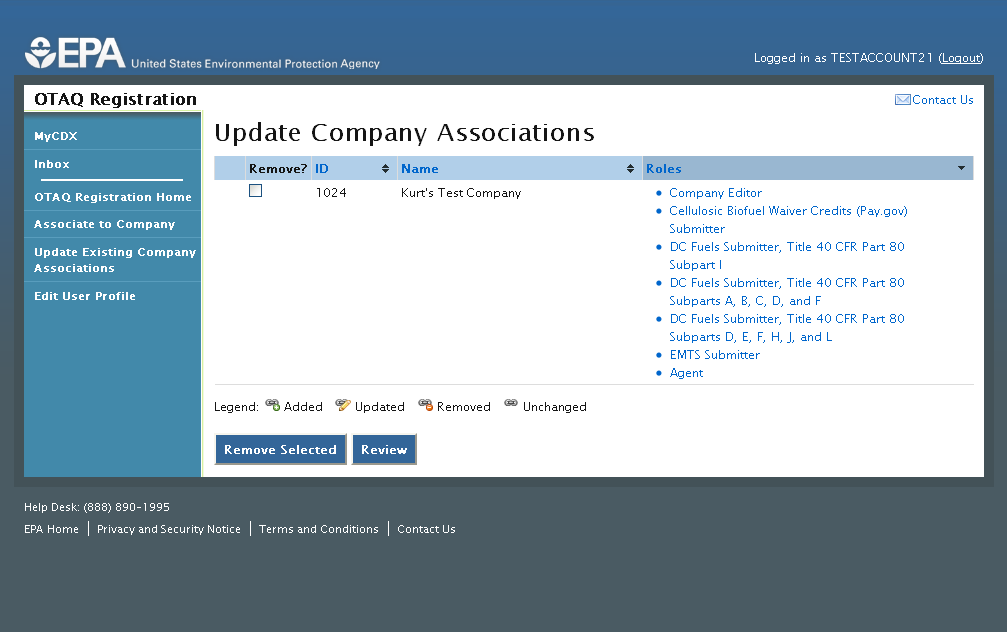 The Update Company Associations Page will now display your updated roles. Click the “Review” button. Figure 4-14 will display.Figure - Confirm Updated Company Association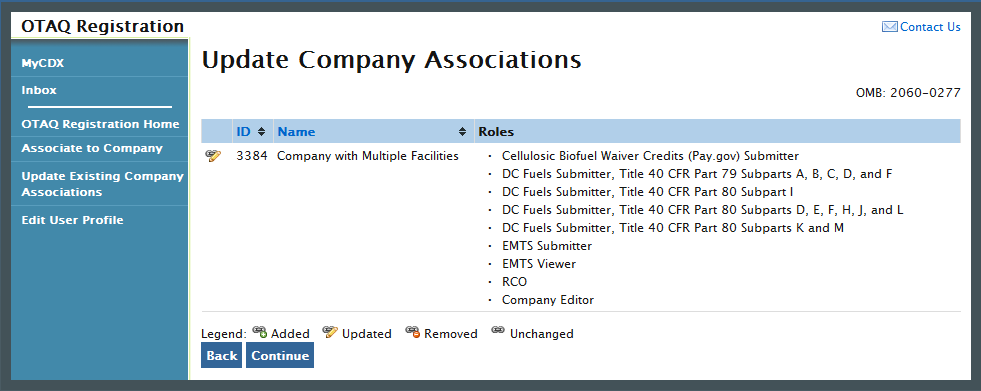 The page will display the updated icon  for the updated company association. If the updated company association is correct, click the “Continue” button. Figure 4-15 will display.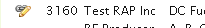 Figure - Submit Request Page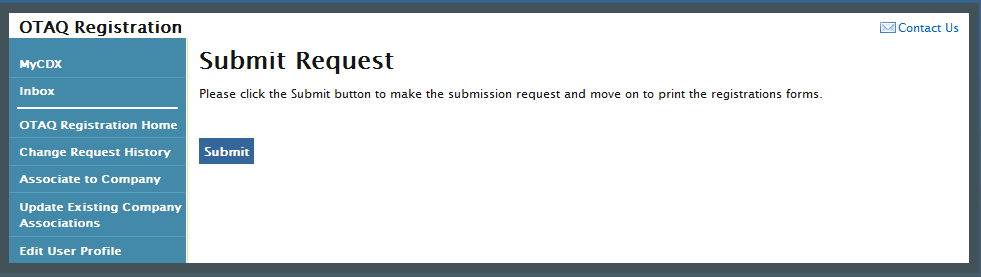 Click the “Submit” button to submit your request. Figure 4-16 will display.Figure - Further Action Required PageClick the “Click here to save copies of your registration forms” link to save a hard copy of your registration forms in PDF form. It is required that you save a copy of your registration forms before submitting your request. If you attempt to select the “Home” button without first saving a copy of your registration forms, a notification window will appear prompting you to first save your forms. Once you have submitted your Updated Company Association, you will receive an email notification stating your request is awaiting RCO signature along with a hard copy of your company association registration forms. The updated company association request will appear in the pending requests section of your OTAQ Registration Home Page. Please reference Section 4.4 for information on viewing pending association requests.Remove Existing Company AssociationTo remove an existing company association, navigate to the Update Company Associations page, as shown in Figure 4-17.Figure - Remove Company Association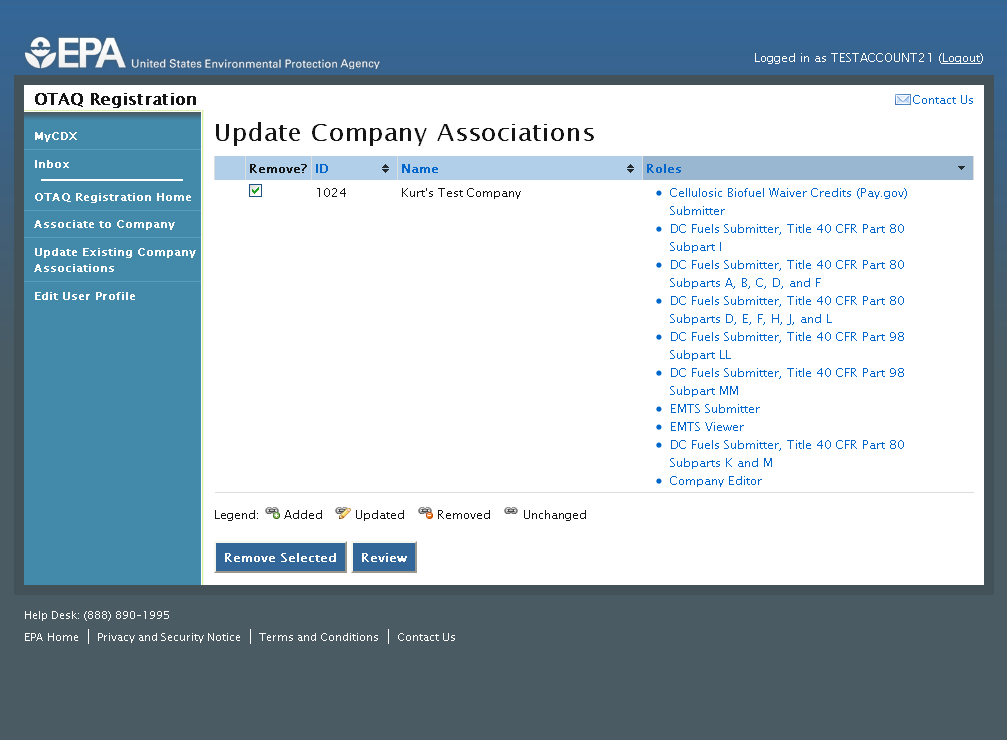 Select the checkbox next to the company association you wish to remove and click the “Remove Selected” button. Figure 4-18 will display.Figure - Remove Company Pop-Up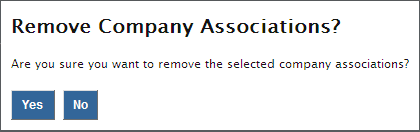 Click the “Yes” button to confirm that you would like to remove the selected company association. Figure 4-19 will display.Figure - Removed Company Association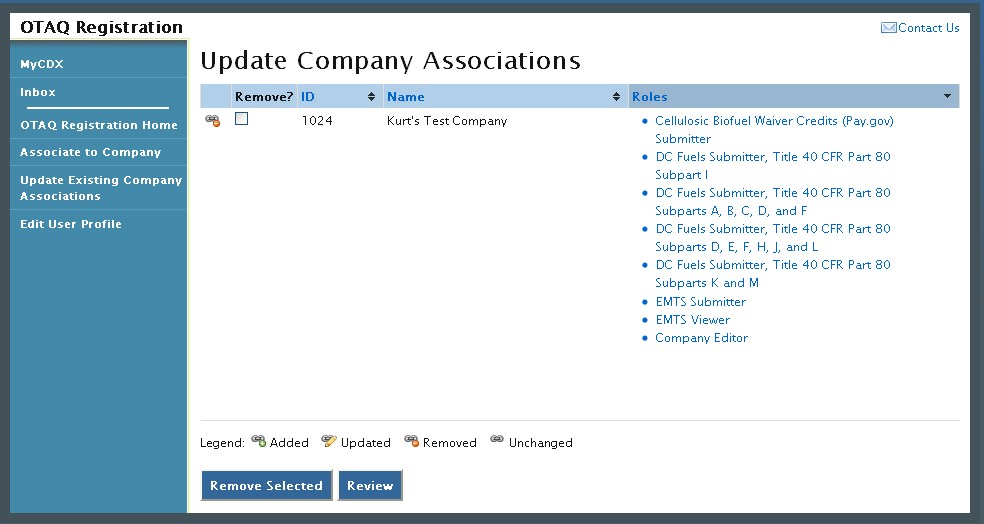 The removed icon will now display next to the company association you have removed. Click the “Review” button. Figure 4-20 will display.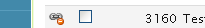 Figure - Remove Company Association ConfirmationIf the removed company association is correct, click the “Continue” button. Figure 4-21 will display.Figure - Submit Request PageClick the “Submit” button to submit your request. Figure 4-22 will display.Figure - Further Action Required PageClick the “Click here to save copies of your registration forms” link to save a hard copy of your registration forms in PDF form. It is required that you save a copy of your registration forms before submitting your request. If you attempt to select the “Home” button without first saving a copy of your registration forms, a notification window will appear prompting you to first save your forms. Once you have submitted your Remove Company Association request, you will receive an email notification stating your request is awaiting RCO signature along with a hard copy of your company association registration forms. The updated company association request will appear in the pending requests section of your OTAQ Registration Home Page. Please refer to section 4.4 for information on viewing pending association requests.Pending Company Association RequestsCongratulations! You have successfully submitted your Company Association Request in the OTAQReg application. As shown in Figure 4-23, your request will be displayed in your Pending Requests queue on your OTAQ Registration Home Page along with its current status.Figure - Pending Company Association Requests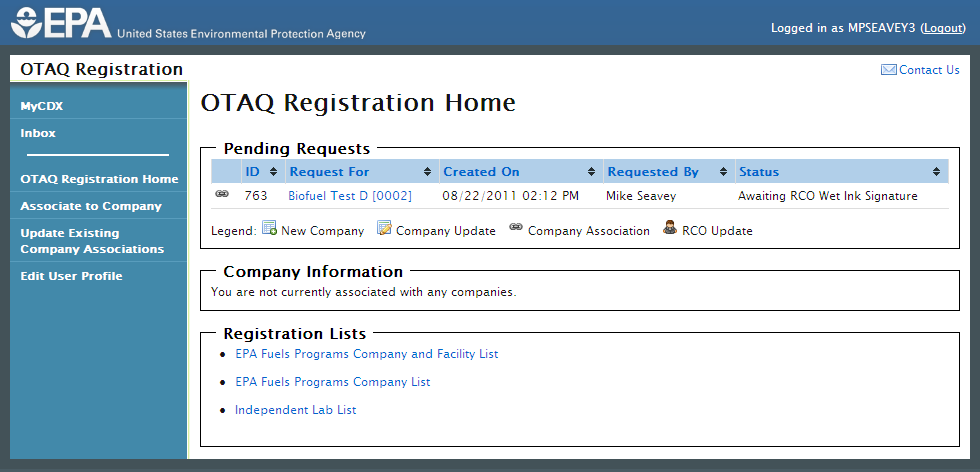 To view a pending Company Association Request, click the Company Name link for a request in the Pending Requests Queue with the Company Association icon. Figure 4-24 will display.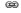 Figure - Company Association Request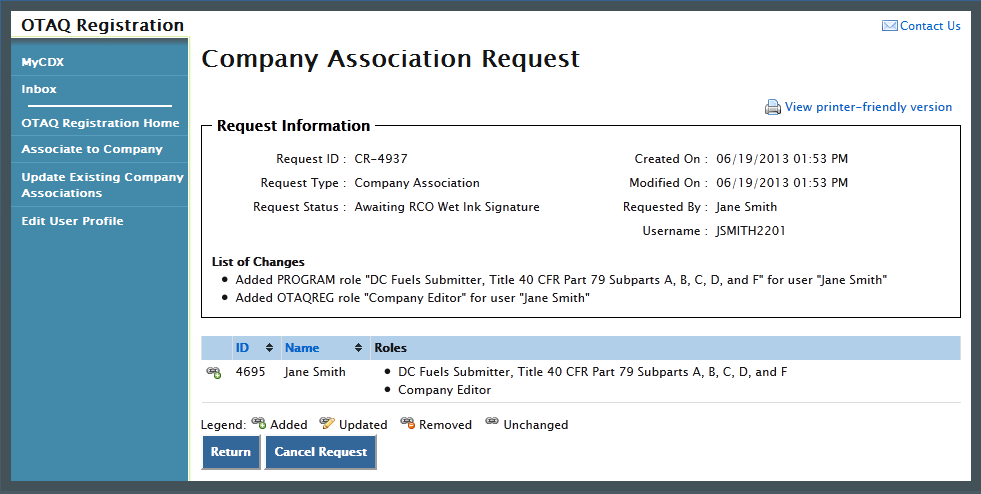 The Company Association Request page displays all request information. To return to the OTAQReg Home Page click the “Return” button.To cancel the Company Association Request, click the “Cancel Request” button. A notification window will appear, prompting you to select the “Yes” button to continue with the request cancellation or the “No” button to return to the previous page. The request will be canceled immediately and will no longer display in the Pending Requests queue.Create New CompanyThe following sections describe how to create a new company in the OTAQReg application.Figure - OTAQ Registration Home Page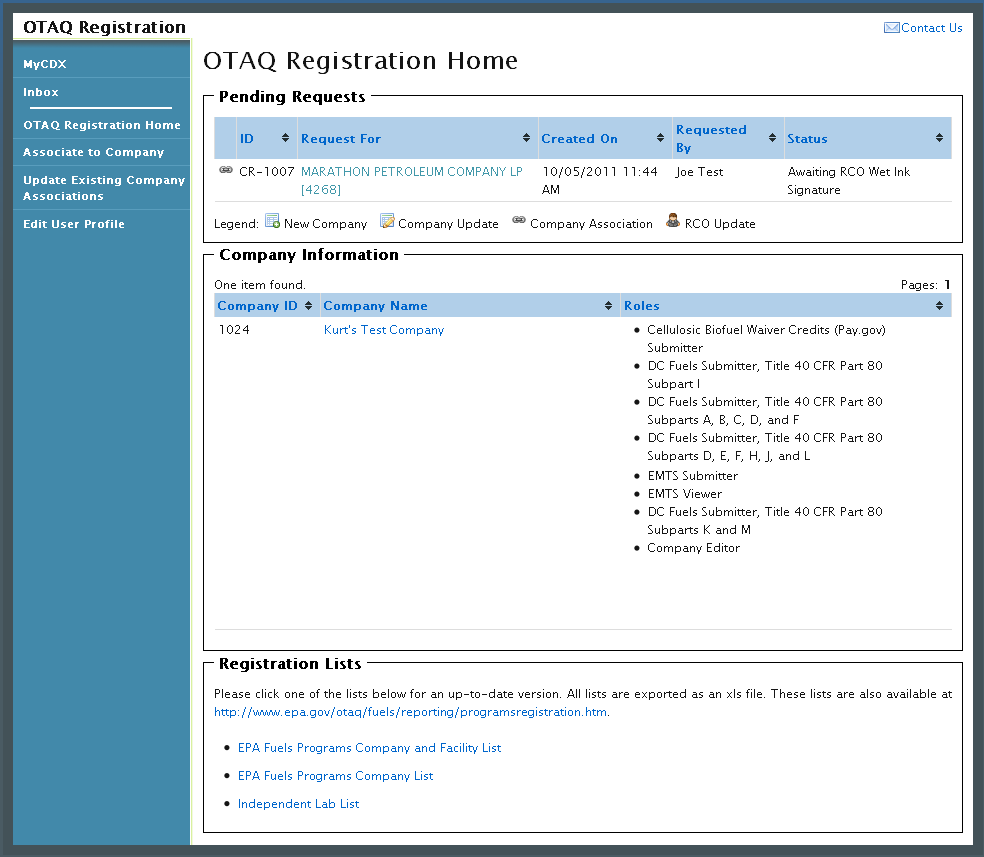 Click the “Associate to Company” link in the left side toolbar of your OTAQ Registration Home Page as seen in Figure 5-1. Figure 5-2 will display.Verify Company Does Not Exist in OTAQRegFigure - Associate to Company: Search for Existing Company Page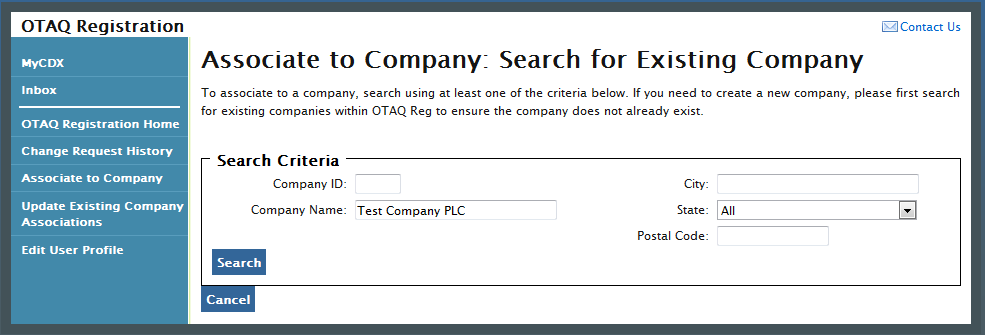 Before you can create a new company, you must first confirm that the company you intend to create does not already exist in OTAQReg. Enter search criteria pertinent to your company and click the “Search” button, as seen in Figure 5-2. Figure 5-3 will display.  Please note, search terms act together to narrow results.  For example, searching on the state New York and the city New will return all companies located in New York state that have New in their city’s name.  It is recommended that companies use broad searches to avoid delays and registration issues caused by a user attempting to duplicate a company registration.Figure - Associate to Company: Search for Existing Company Results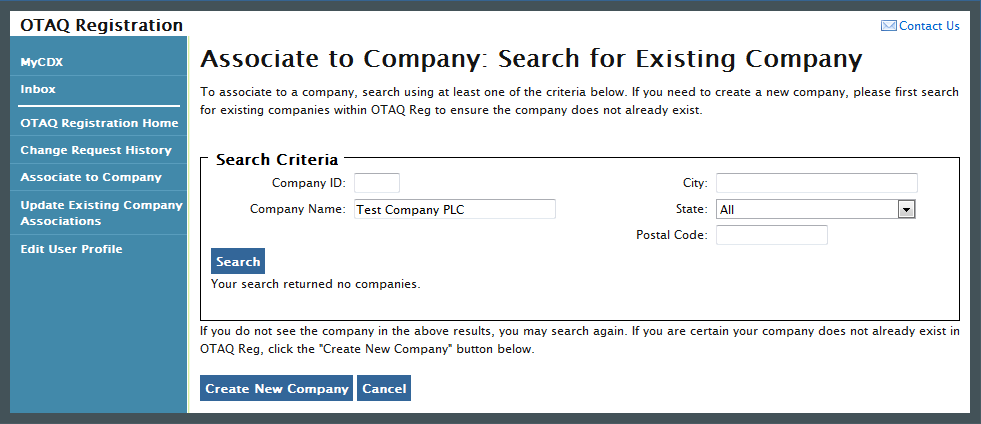 The page will return a list of companies matching the provided search criteria. If your company is displayed in the search results then please refer to Section 4.1 for instructions on how to associate to an existing company.If it is determined that your company does not currently exist in OTAQReg, click the “Create New Company” button. Figure 5-4 will display.Create Company DetailsFigure - Create New Company: Company Details Page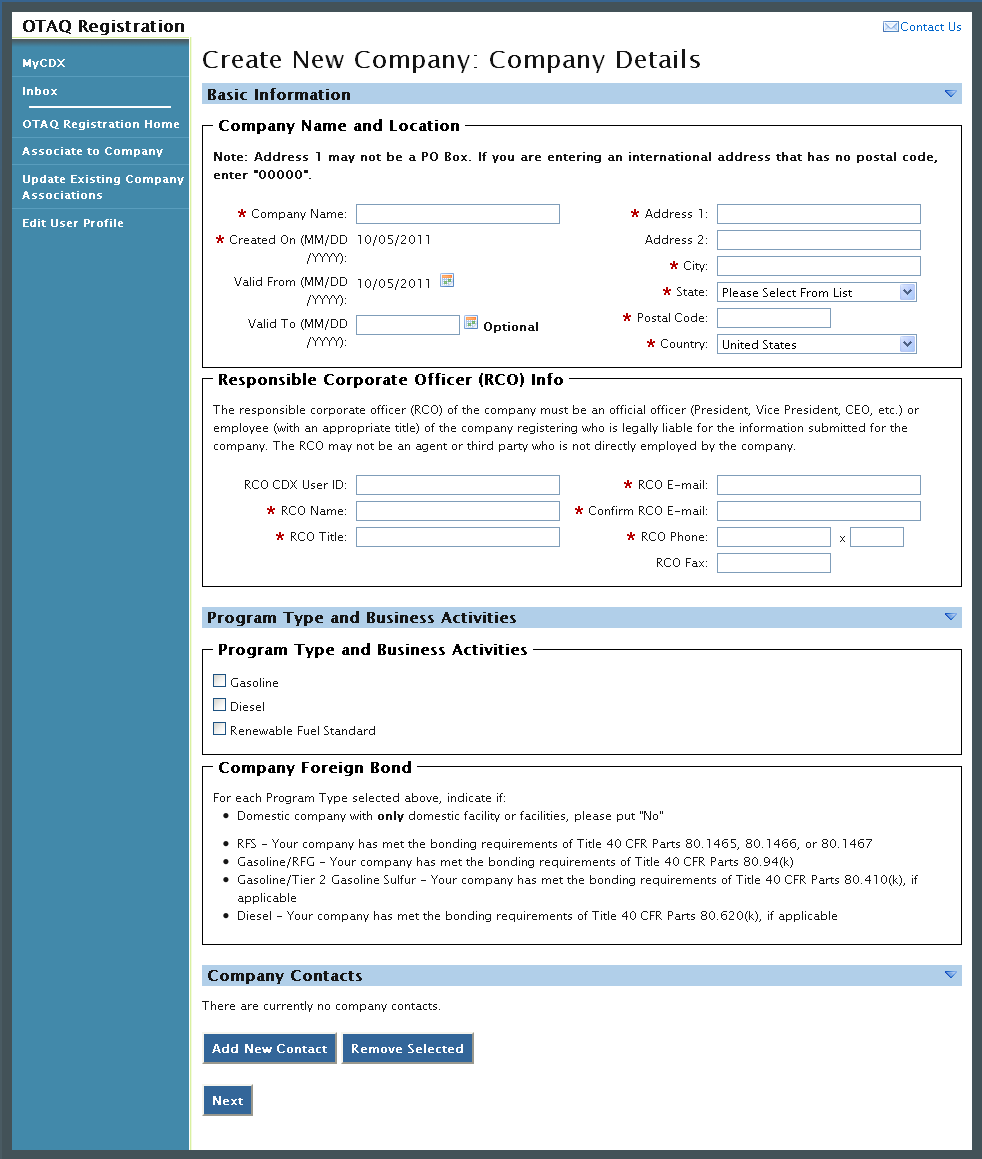 The Create New Company: Company Details page displays fields for you to provide the Company Name, Location, Responsible Corporate Officer information, Program Types, Business Activities, Company Contacts, and other required company details.Enter information for all required fields. Required fields are marked with a red star. The Business Activities associated to each Program Type are displayed once a Program Type is selected, as shown in Figure 5-5.Figure - Program Types and Business Activities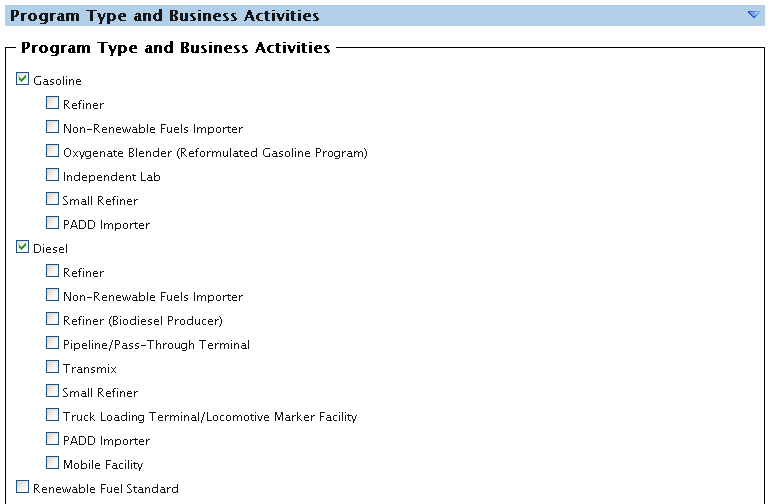 To add a company contact, click the “Add New Contact” button. Figure 5-6 will display.Figure - Company Contacts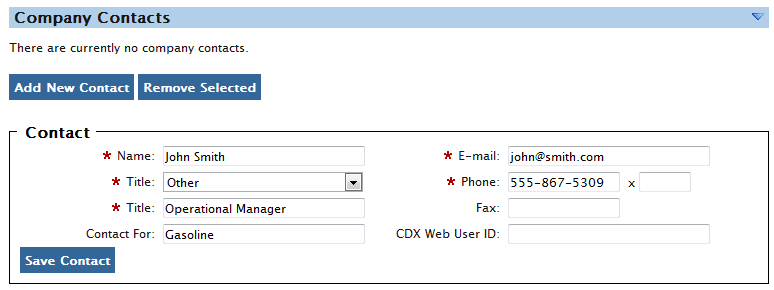 Enter information in all required fields by typing in the textboxes. Click the “Save Contact” button. The contact will now be listed in the company details.After you have provided your complete company details, click the “Next” button. Figure 5-7 will display.Select Company RolesFigure - Create New Company: Company Roles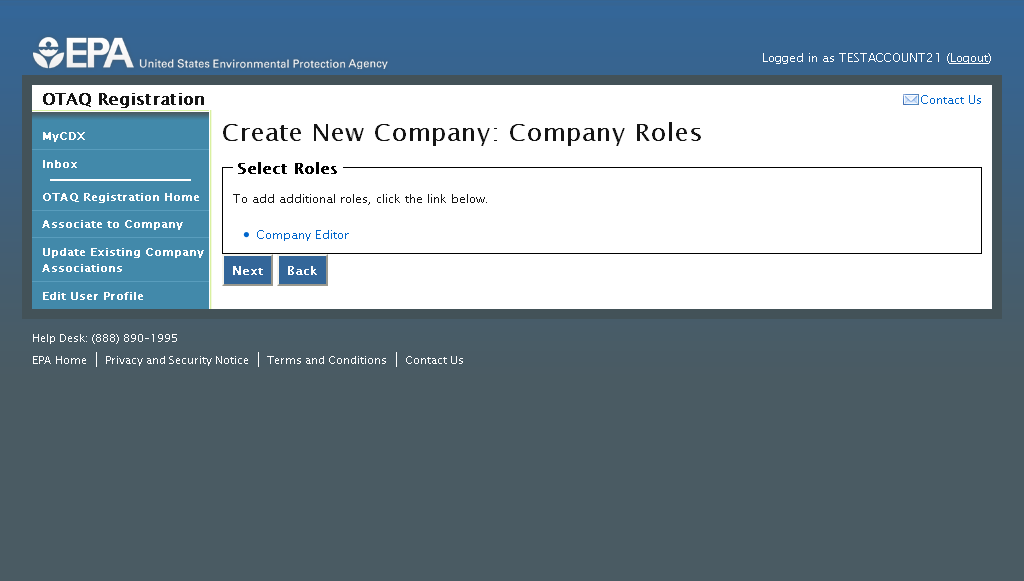 As the creator of a company, the Company Editor role is pre-selected for you. Click the “Company Editor” link to add additional roles. Figure 5-8 will display.Figure - Company Roles Pop-UpChoose the appropriate OTAQ Registration and OTAQ Program roles by selecting the corresponding radio button and checkboxes (reference Appendix A: OTAQ Registration Roles if you are unsure which roles to select). You may select only one OTAQ Registration role however multiple OTAQ Program roles are allowed. Click the “Select All” link to select all OTAQ Program Roles. Figure 5-9 will display.Figure - Selected Company Roles 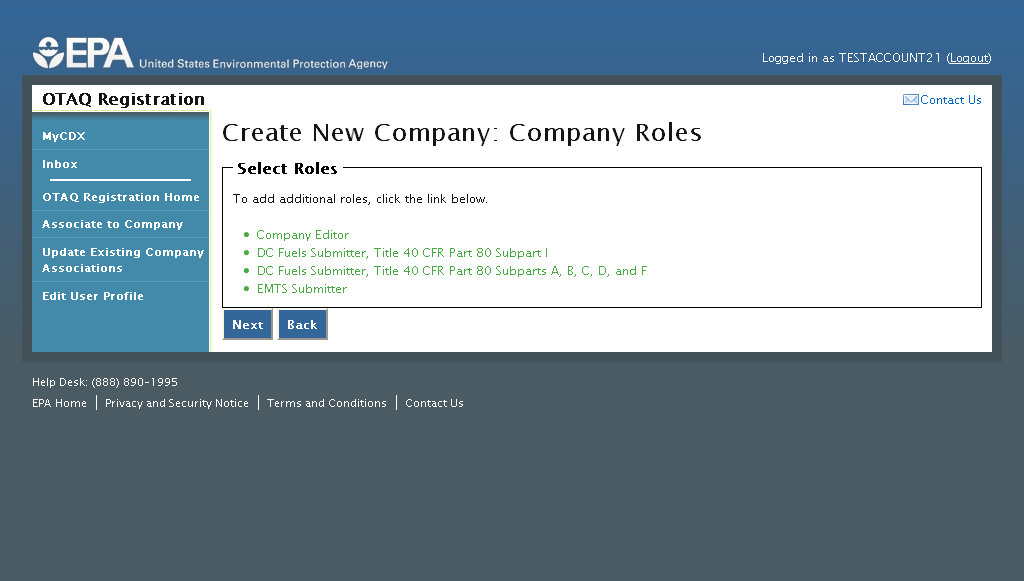 Click the “Next” button. Figure 5-10 will display. Adding Company FacilitiesYour company may or may not require that you add a Facility depending on the Program Types and Business Activities selected for your company.Figure - Create New Company: Facility List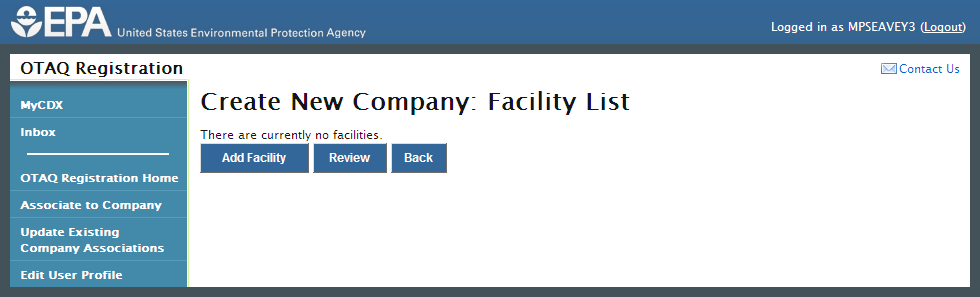 Click the “Review” button. Figure 5-11 will display if your company is required to have at least one facility. If your company is not required to have at least one facility then you will be directed to the Create New Company Signature page, as shown in Figure 4-11 (continue to Section 5.5).Figure - Create New Company: Facility List Requires Facility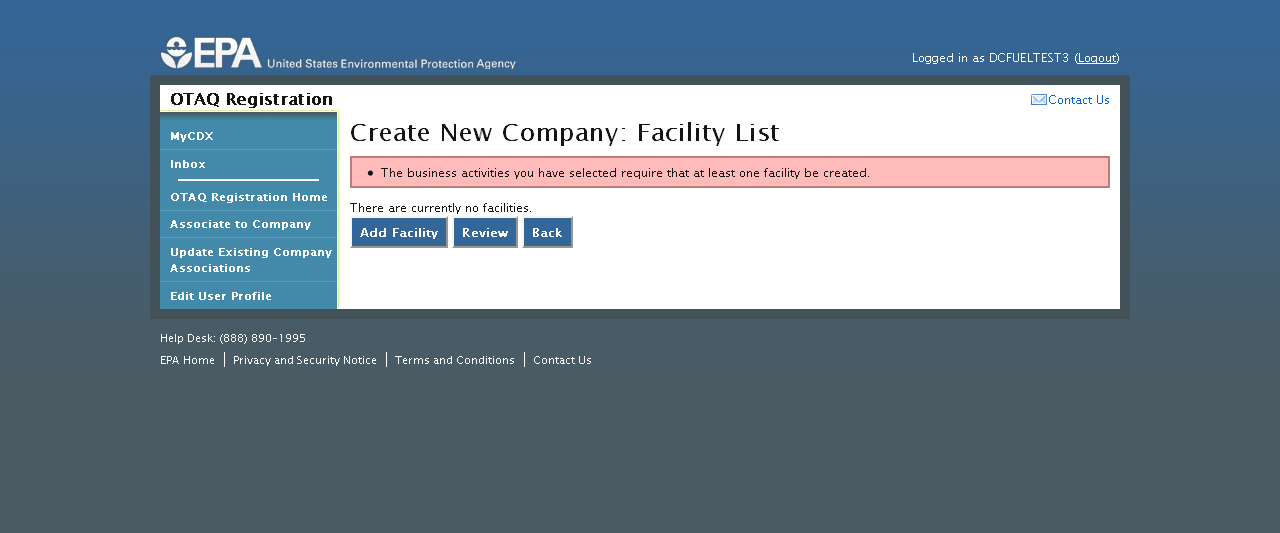 To add a facility to your company click the “Add Facility” button. Figure 5-12 will display.Figure - Create New Company: Facility Type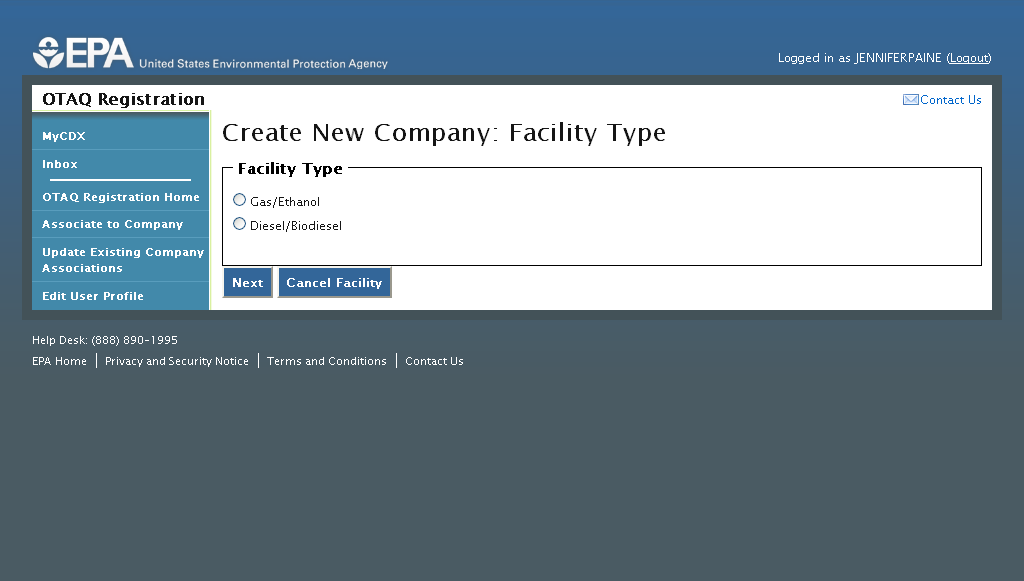 The Facility Types are pre-populated on the page based on the Program Type(s) and Business Activity(s) you selected for your company. Select the radio button next to the appropriate facility type you wish to add and click the “Next” button. Figure 5-13 will display. (Note:  if your facility processes both diesel/biodiesel and gas/ethanol, it will be necessary to create two facilities with the same address and different facility types.)Figure - Create New Company: Facility Activities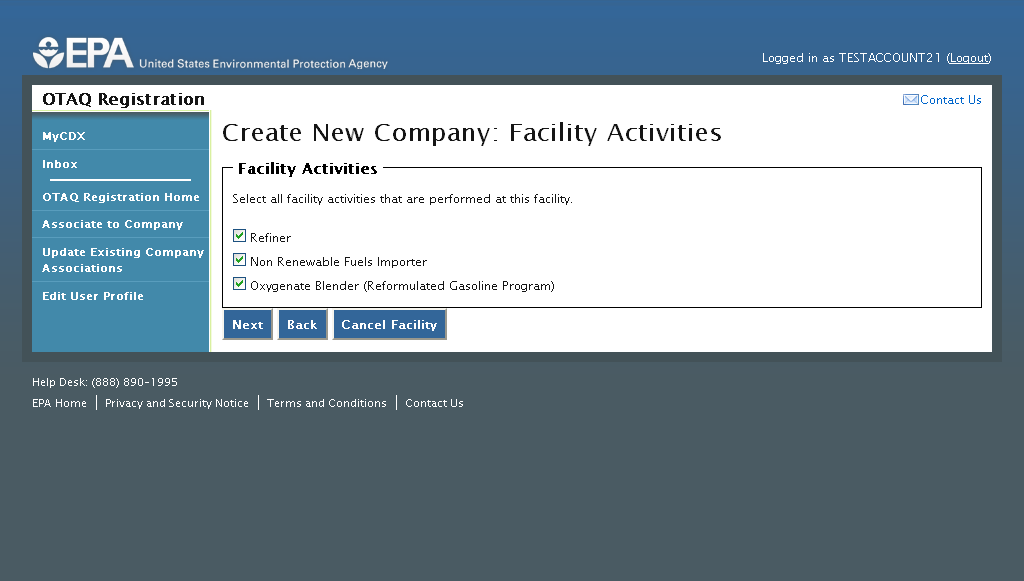 The Facility Activities are pre-populated onto the page based on the Program Type(s), Business Activity(s), and Facility Type you selected. Click the checkbox next to all applicable facility activities and click the “Next” button. Figure 5-14 will display.Verify Facility Does Not Exist in OTAQRegFigure - Create New Company: Search for Existing Facility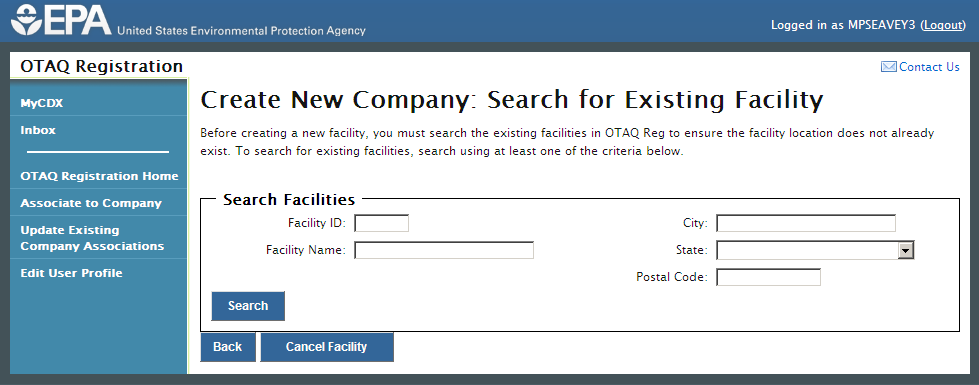 Before you can create a new facility, you must first confirm the facility you intend to create does not already exist in the OTAQReg application. To confirm whether or not your facility already exists in OTAQReg, search for your facility by providing search criteria into the facility search fields. Click the “Search” button. Figure 5-15 will display.Please note, search terms act together to narrow results.  For example, searching on the state New York and the city New will return all facilities located in New York state that have New in their city’s name.  It is recommended that companies use broad searches to avoid delays and registration issues caused by a user attempting to duplicate a facility registration.Figure - Facility Search Results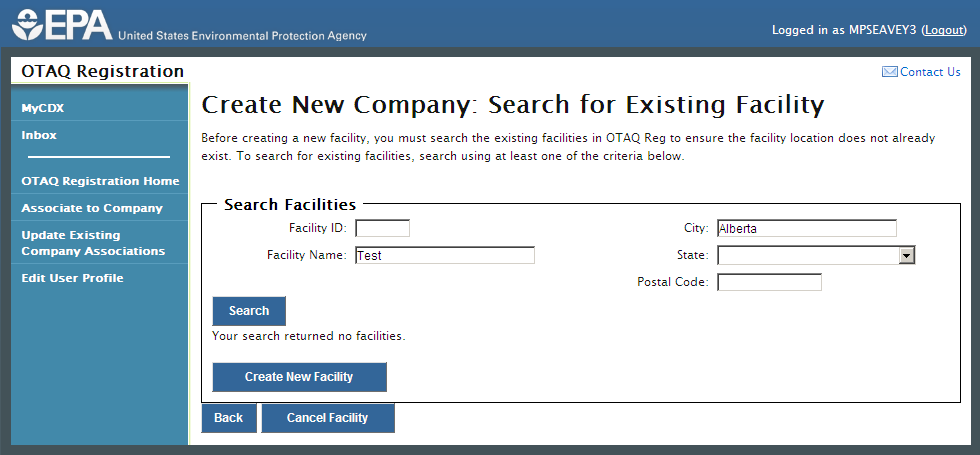 The page will return a list of facilities matching the provided search criteria. If your facility is displayed in the search results then please refer to Section 5.4.1.2 for instructions on how to add an existing facility. If it is determined that your facility does not currently exist in OTAQReg, click the “Create New Facility” button. Figure 5-16 will display.Create New FacilityFigure - Create New Company: Basic Facility Details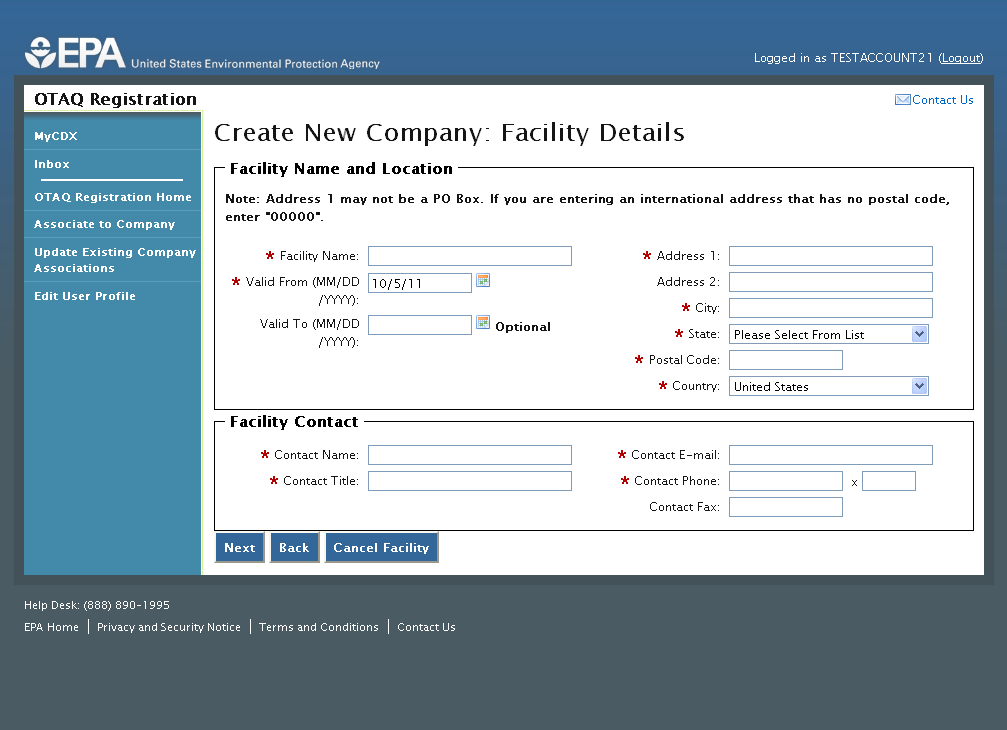 Enter information for all required fields. Required fields are identified with a red star. Click the “Next” button when finished. Figure 5-17 will display.Figure - Create New Company: Facility Details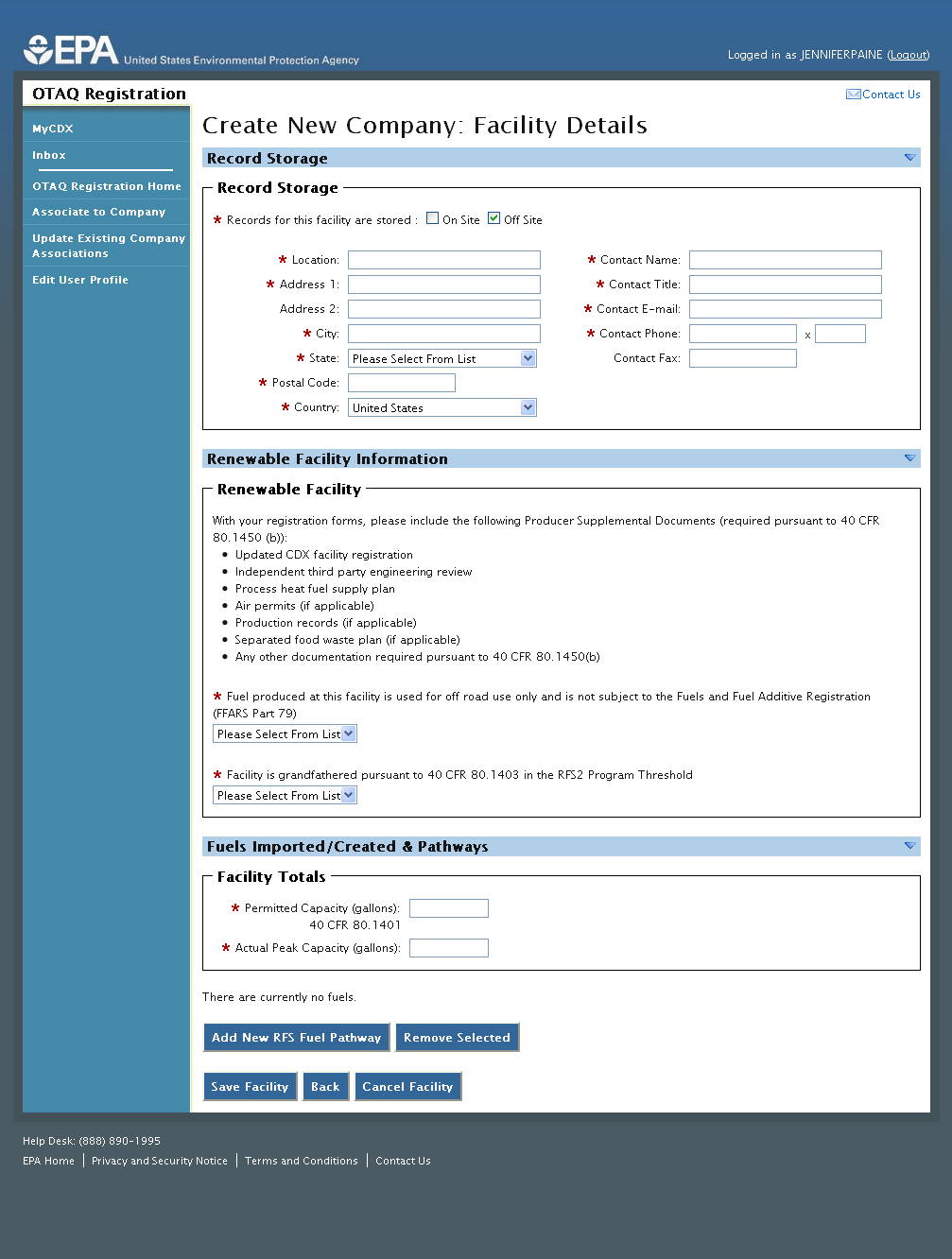 Enter information in all required fields by typing in the textboxes and selecting from available drop-down menus. The sections and required fields displayed on the Facility Details page will vary depending on the Facility Types and Facility Activities you previously selected for the facility. Click the “Save Facility” button when finished. Figure 5-18 will display.Figure - Create New Company: Facility List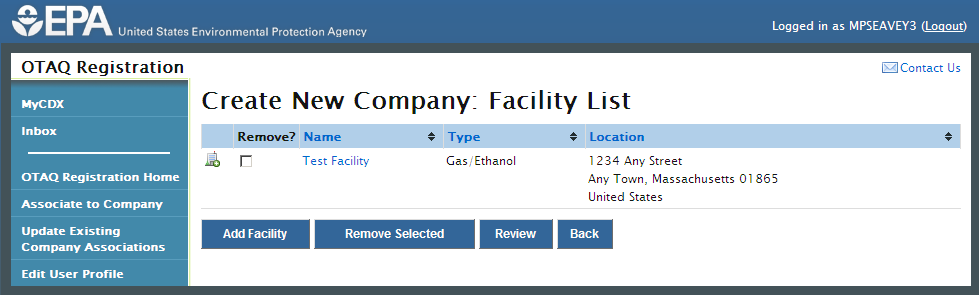 If the displayed facility information is correct, click the “Review” button. Figure 5-23 will display (continue to Section 5.5). Add Existing FacilityFigure - Select Existing Facility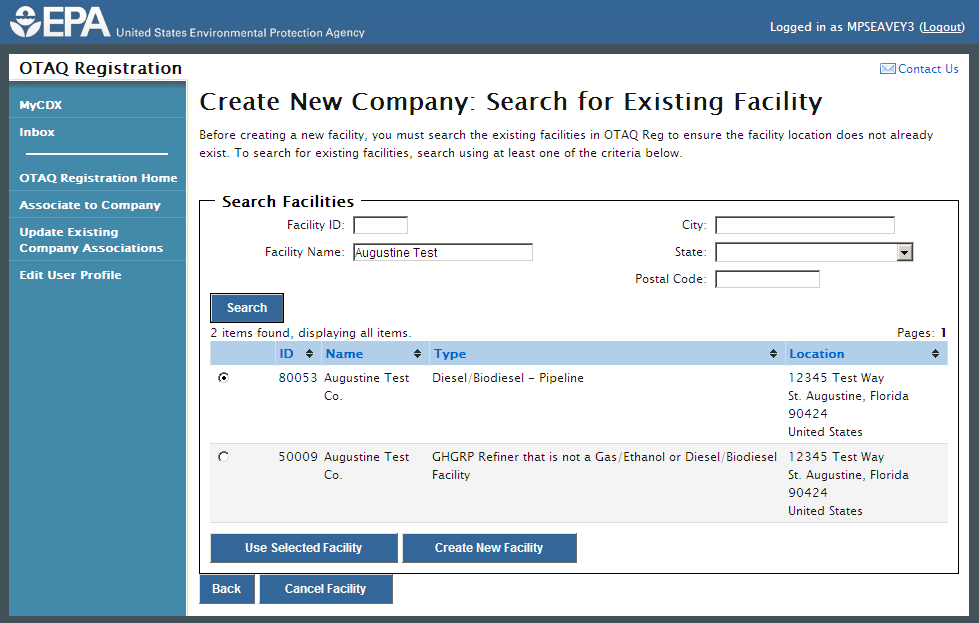 If it is determined that your Facility exists in OTAQReg, choose the desired facility by selecting the corresponding radio button and clicking the “Use Selected Facility” button, as seen in Figure 5-19. Figure 5-20 will display.Figure - Existing Facility Details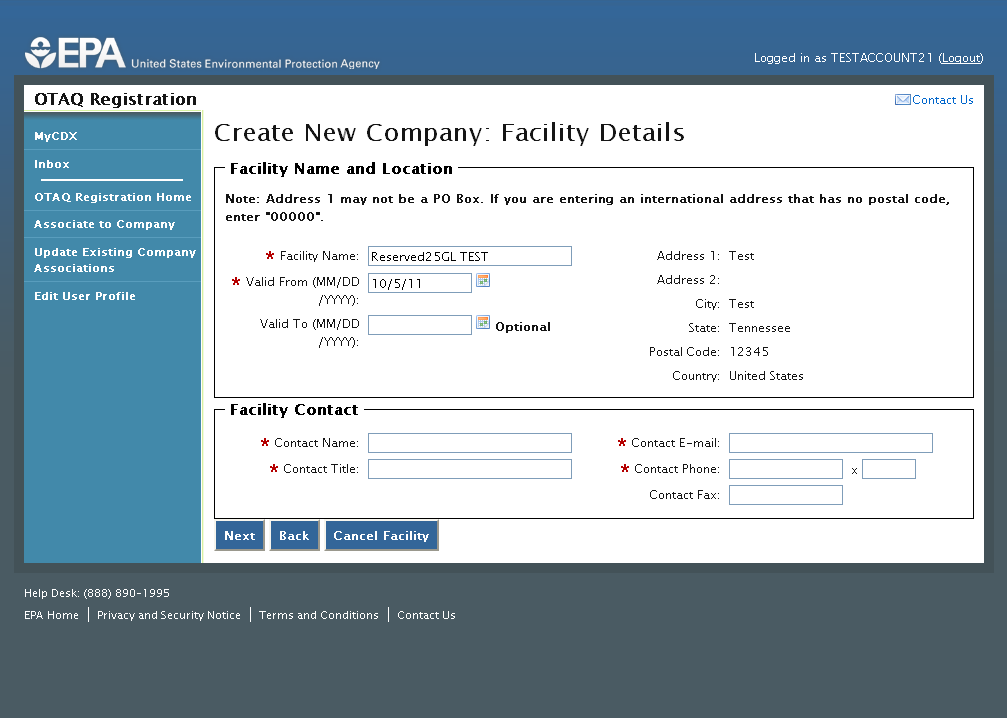 The existing Facility Name and Location will be pre-populated on the page. The Facility Name field is editable however you are not able to edit the facility location for an existing facility. Provide information for all required fields and click the “Next” button. Figure 5-21 will display.Figure - Create Facility Details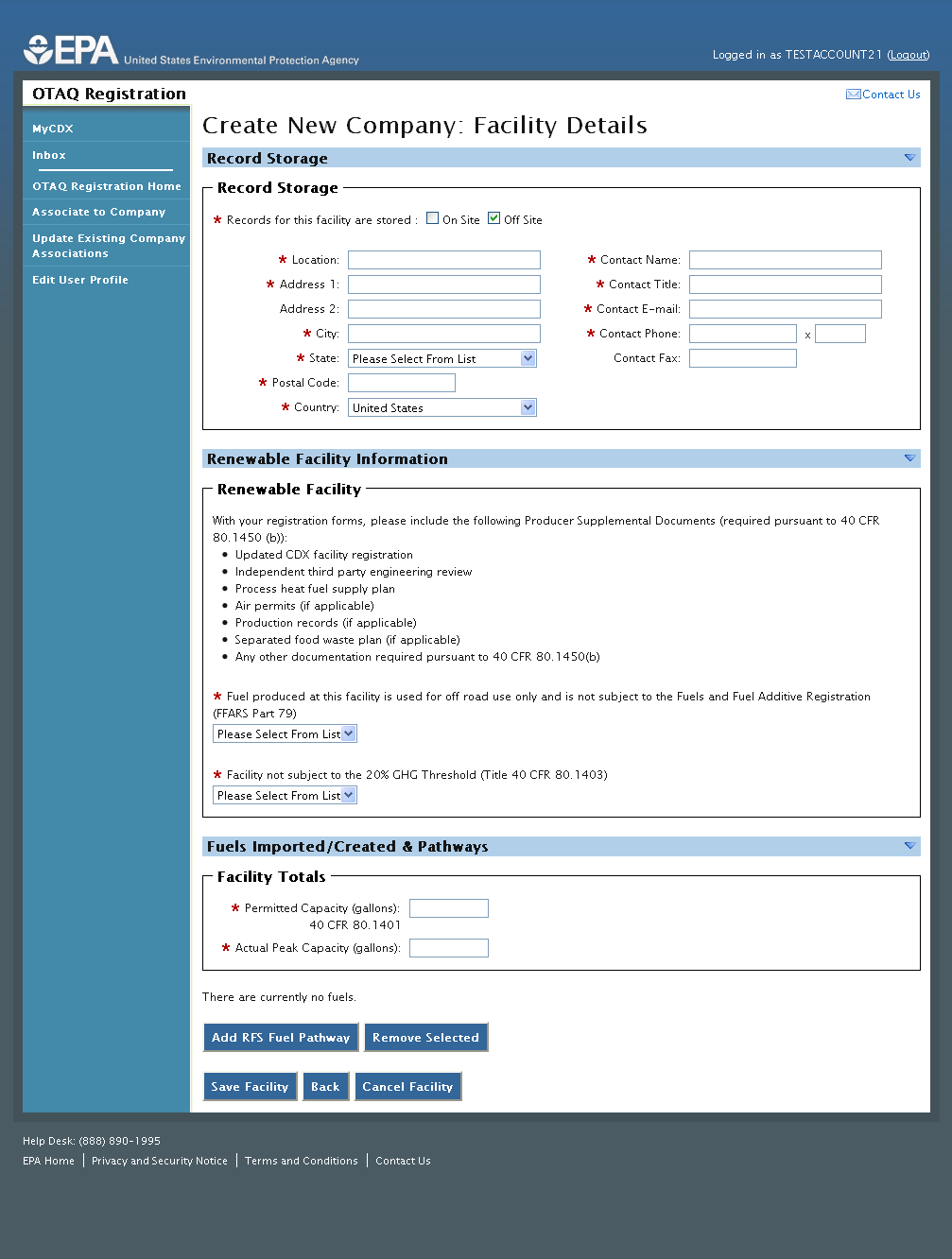 Enter information in all required fields by typing in the textboxes and selecting from available drop-down menus. The sections and required fields displayed on the Facility Details page will vary depending on the Facility Types and Facility Activities you previously selected for the facility. Click the “Save Facility” button when finished. Figure 5-22 will display.Figure - Review Facility List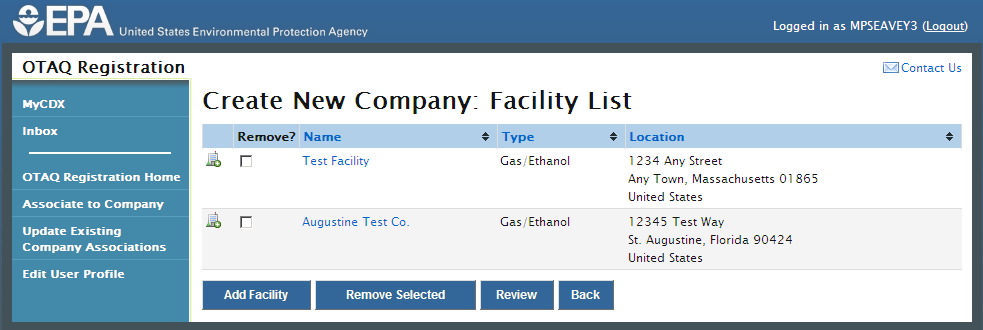 If the displayed facility information is correct, click the “Review” button. Figure 5-23 will display.Review and Submit New Company InformationFigure - Create New Company: Review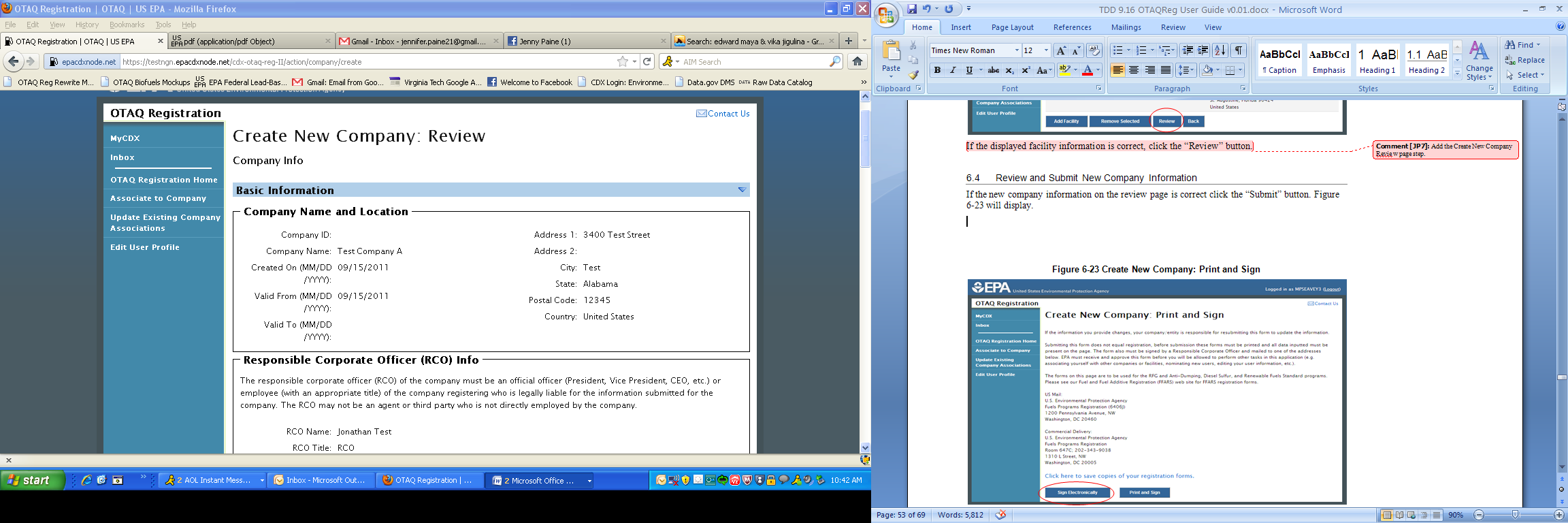 The Create New Company: Review page displays a read-only version of the company and facility details provided. If the new company information on the page is correct click the “Continue” button. Figure 5-24 will display.Figure - Create New Company: Submit Request Page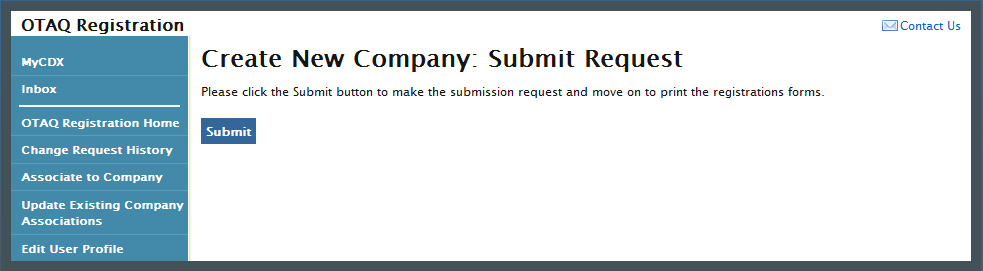 Click the “Submit” button to submit your request. Figure 5-25 will display.Figure - Further Action Required Page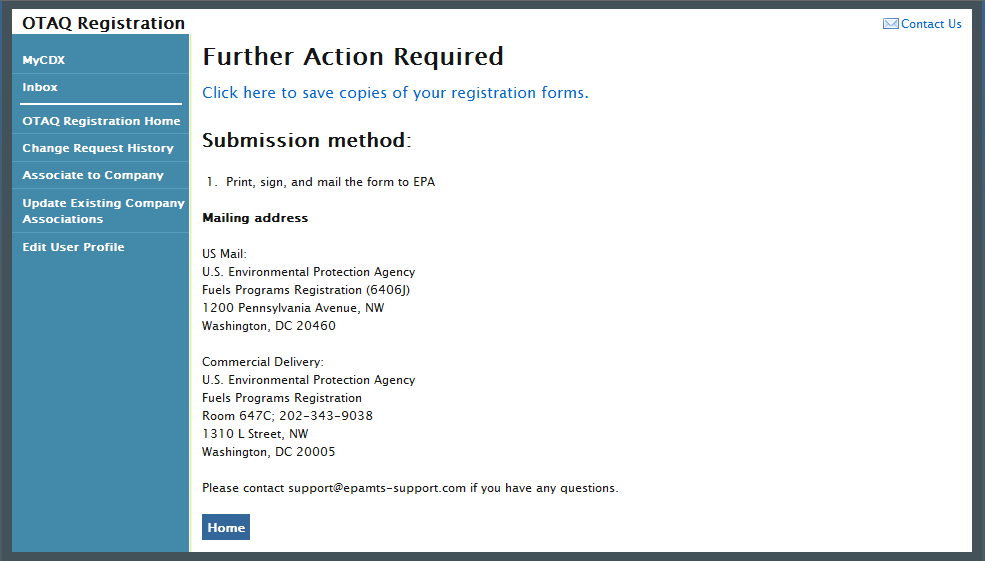 Click the “Click here to save copies of your registration forms” link to save a hard copy of your registration forms in PDF form. It is required that you save a copy of your registration forms before submitting your request. If you attempt to select the “Home” button without first saving a copy of your registration forms, a notification window will appear prompting you to first save your forms. Once you have submitted your New Company Request, you will receive an email notification stating your new company is awaiting RCO signature. The company request will appear in the pending requests section of your OTAQ Registration Home Page, as shown in Figure 5-26. Pending New Company RequestsCongratulations! You have successfully submitted your New Company Request in the OTAQReg application. As shown in Figure 5-26, your request will be displayed in your Pending Requests queue on your OTAQ Registration Home Page along with its current status.Figure - OTAQ Registration Home page: Pending Requests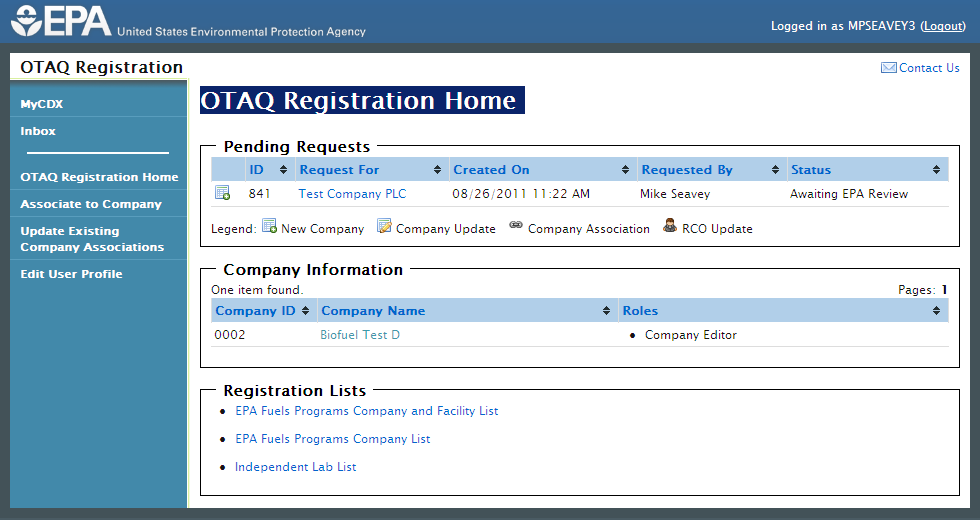 To view a pending New Company Request, click the Company Name link in the Pending Requests Queue for a request identified with the New Company icon. Figure 5-27 will display.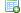 Figure - New Company Request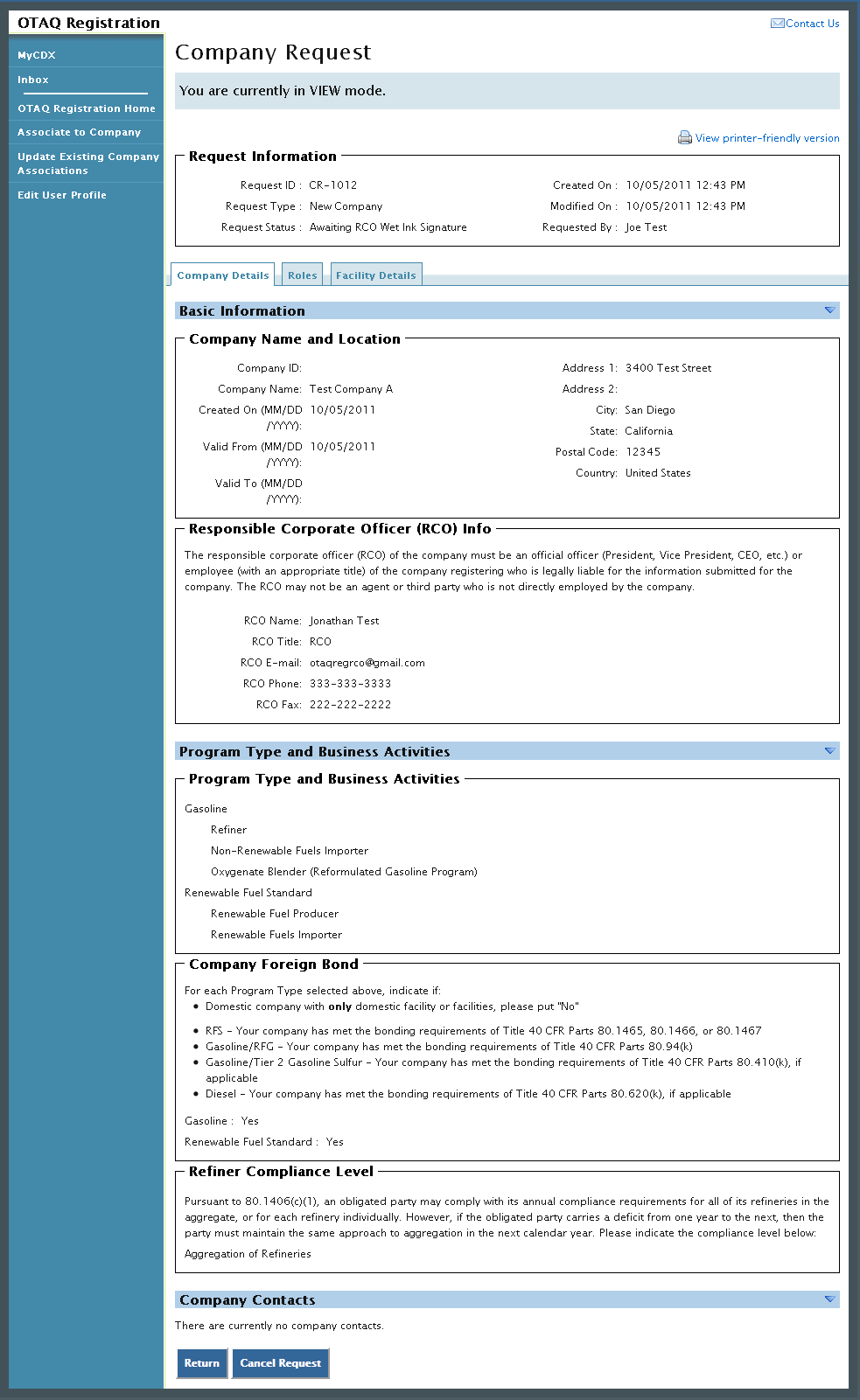 The New Company Request page displays all of the company’s information. To return to the OTAQReg Home Page click the “Return” button.To cancel the New Company Request, click the “Cancel Request” button. A notification window will appear, prompting you to select the “Yes” button to continue with the request cancellation or the “No” button to return to the previous page. The request will be canceled immediately and will no longer display in the Pending Requests queue.View Company DetailsThe following section describes how to view company details in the OTAQReg application.Figure - OTAQ Registration Home Page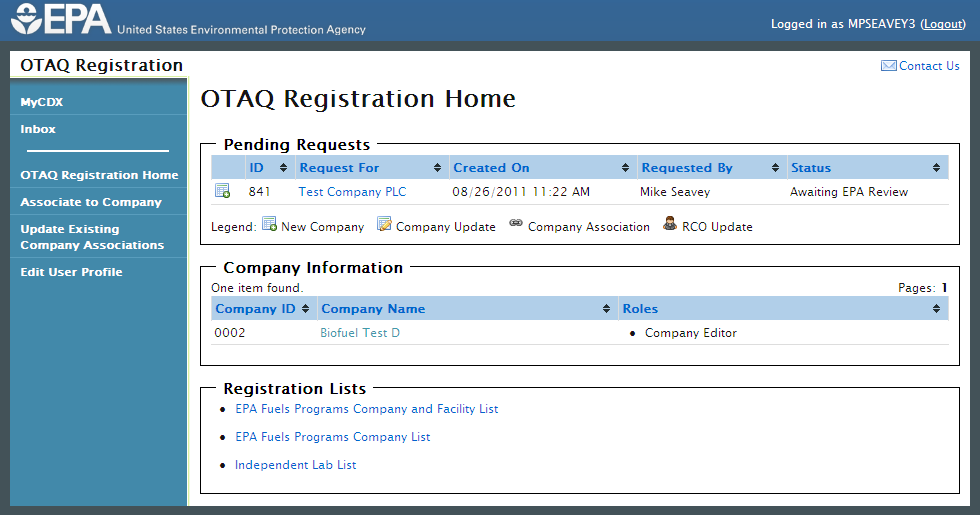 To view a company’s details, navigate to your OTAQ Registration Home Page and click the Company Name link for a company with which you have an active role, as seen in Figure 6-1. The company details will display, as shown in Figure 6-2.Figure - Company Information: Company Details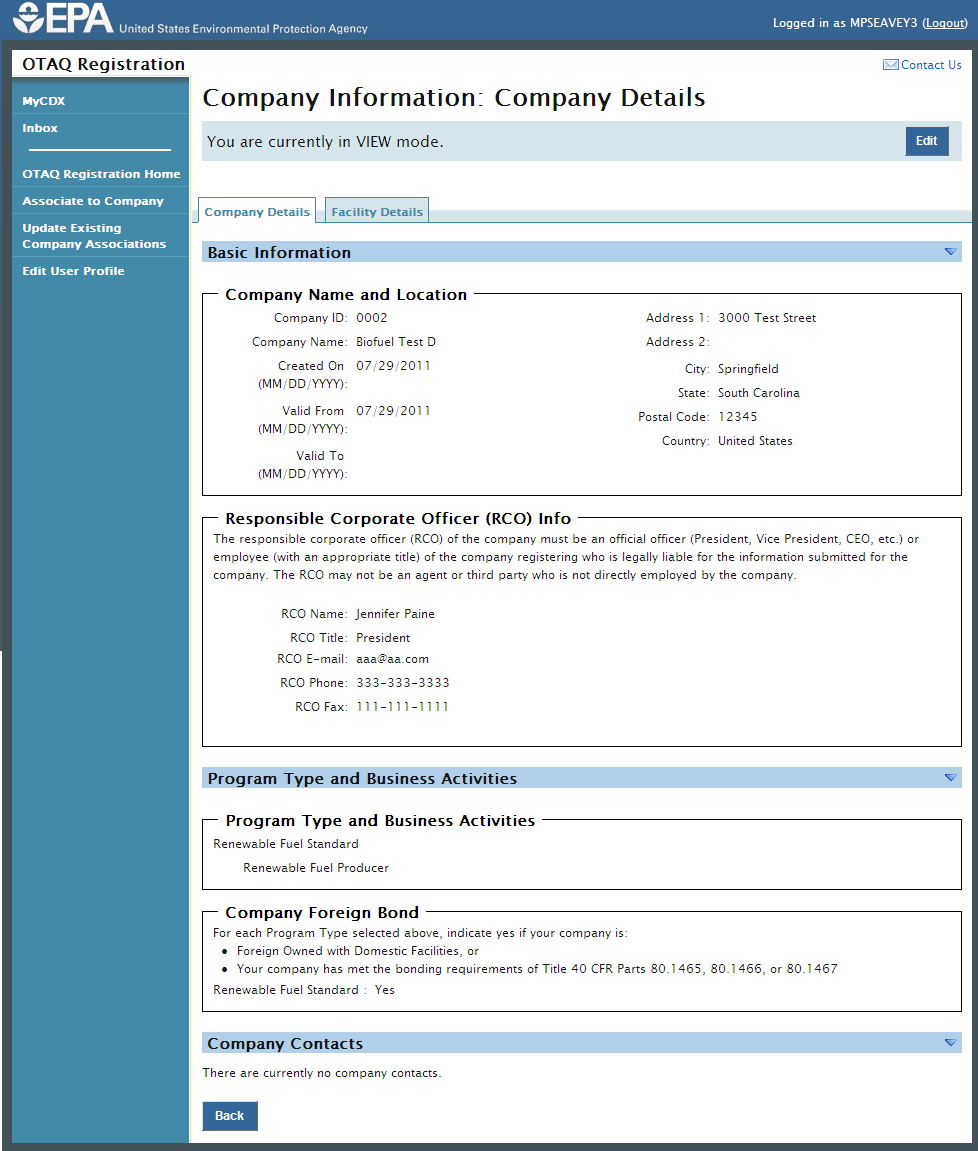 The level of company information displayed depends on your OTAQ Registration role for the company. Please reference Appendix A: OTAQ Registration Roles for further information on the OTAQ Registration Roles and their designated rights.Edit Company DetailsThe following sections describe how to edit company details in the OTAQReg application. Edit Company DetailsFigure - OTAQ Registration Home PageTo edit a company’s details, navigate to your OTAQ Registration Home Page and click the Company Name link for a company with which you have an active Company Editor role, as seen in Figure 7-1. Figure 7-2 will display.Figure - Company Information: Company Details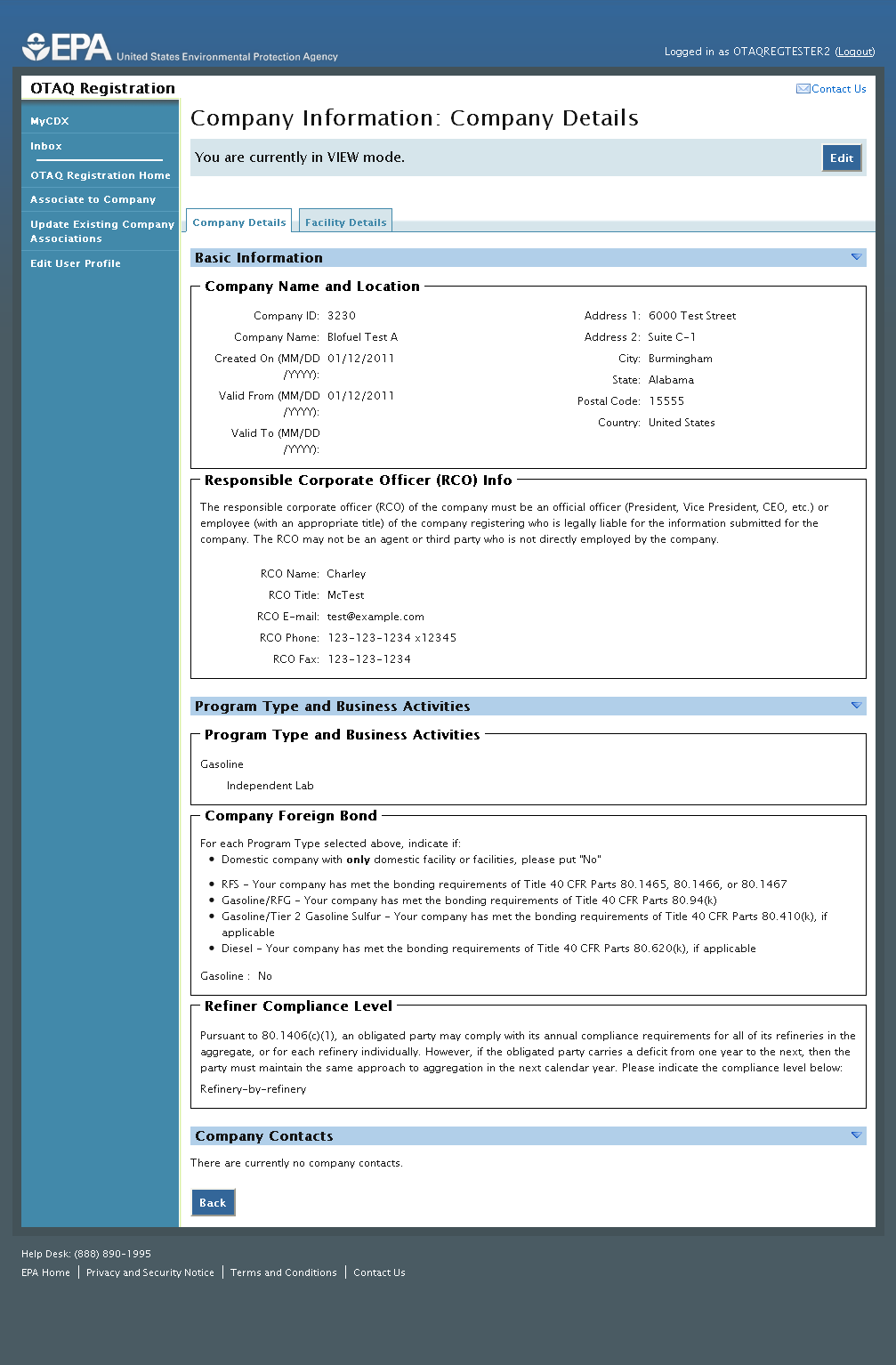 The top of the page states, “You are currently in VIEW mode.” Click the “Edit” button located on the top right side of the page. Figure 7-3 will display.Figure - Company Details Edit Page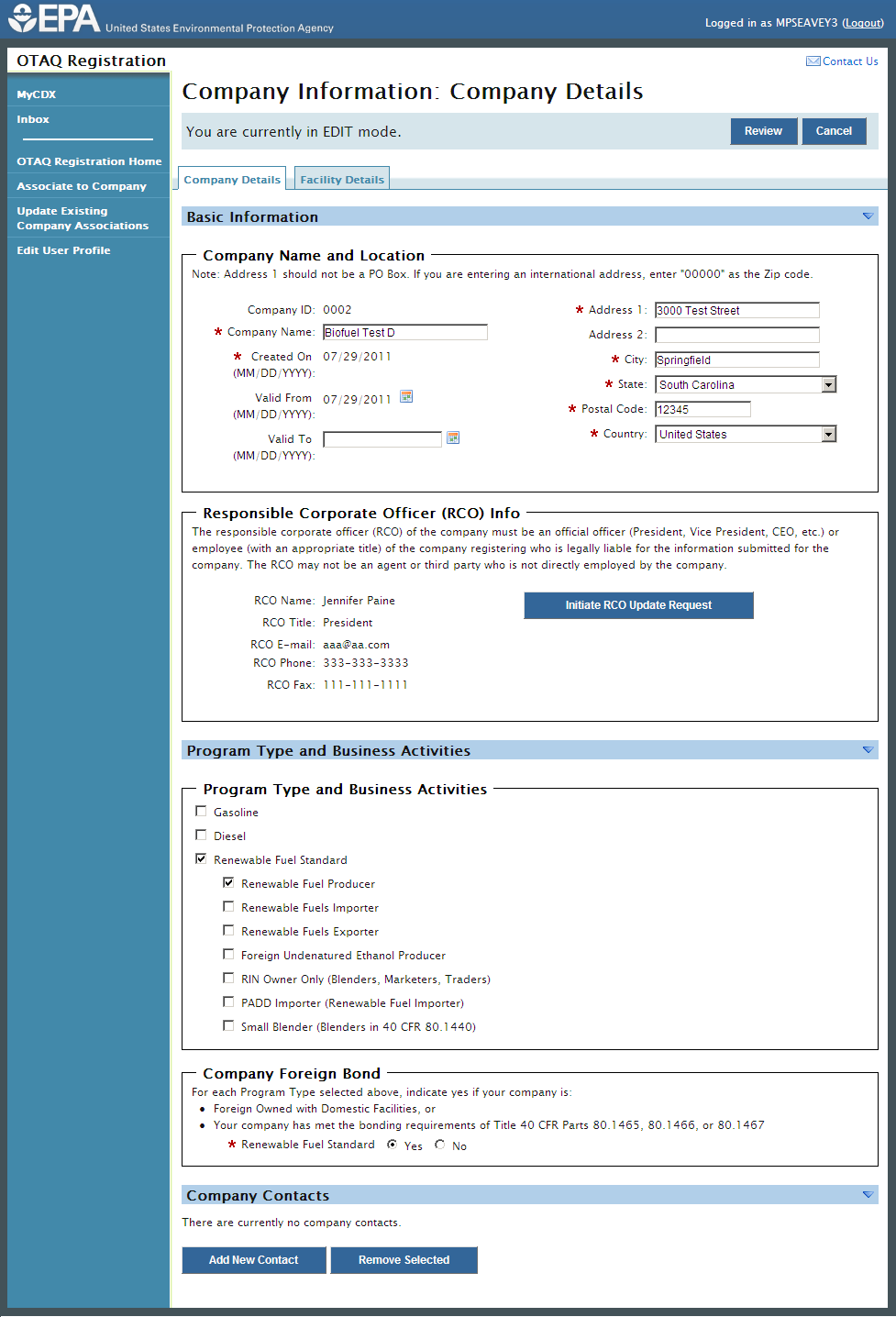 The page will now state, “You are currently in EDIT mode.”Edit the company information by typing in the textboxes, selecting new checkboxes, and/or selecting new radio buttons. The company’s facility details and RCO information may also be updated. Information on how to edit these pieces of information can be found in Sections 7.4 and 7.6 respectively.When all updates have been made, click the “Review” button. Figure 7-4 will display.Review Company Details ChangesFigure - Company Information: Review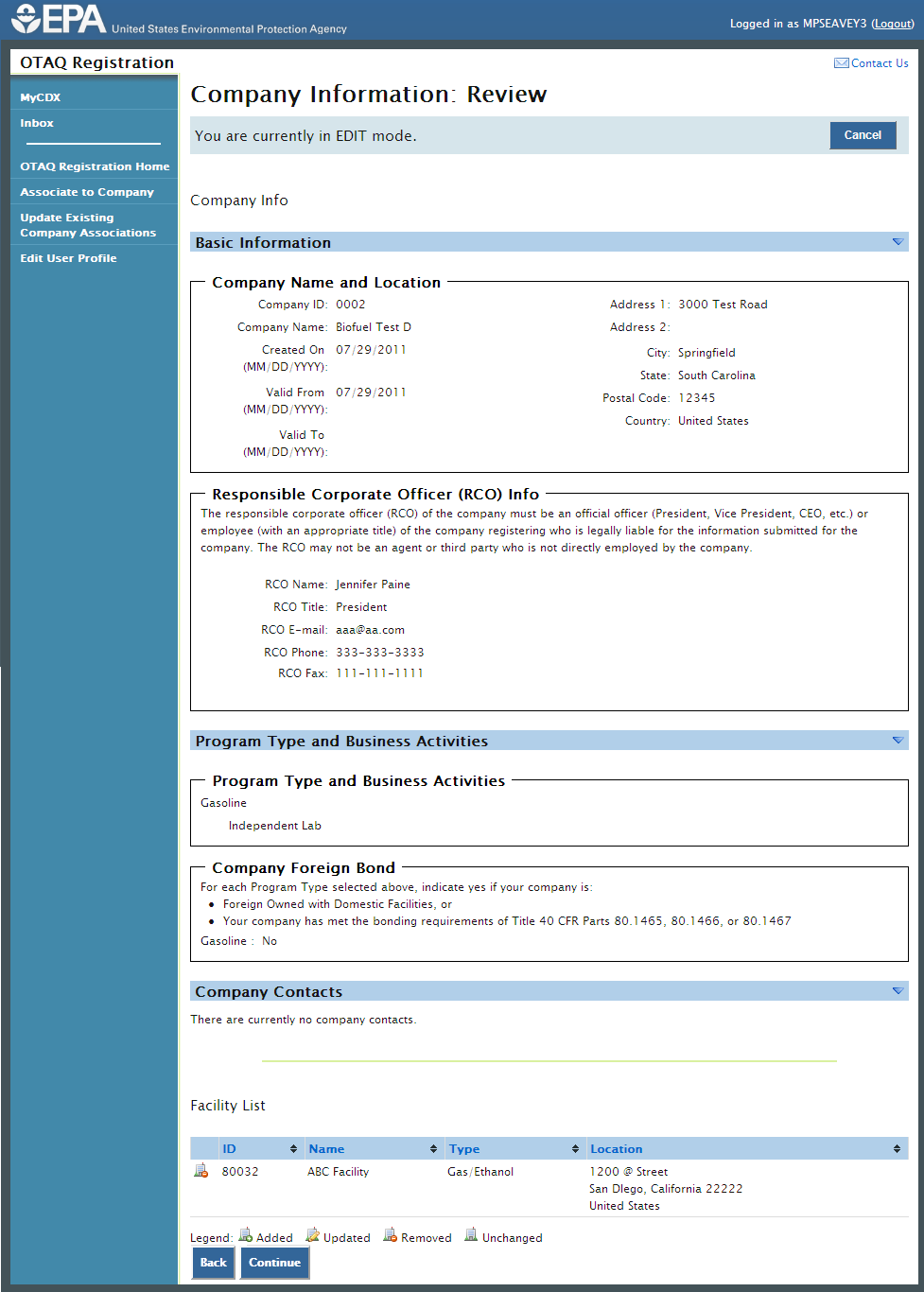 The Company Information Review page displays a read-only version of the updated company record. If the information displayed on the review screen is correct, click the “Continue” button. Figure 7-5 will display. Figure - Company Information: Submit Request Page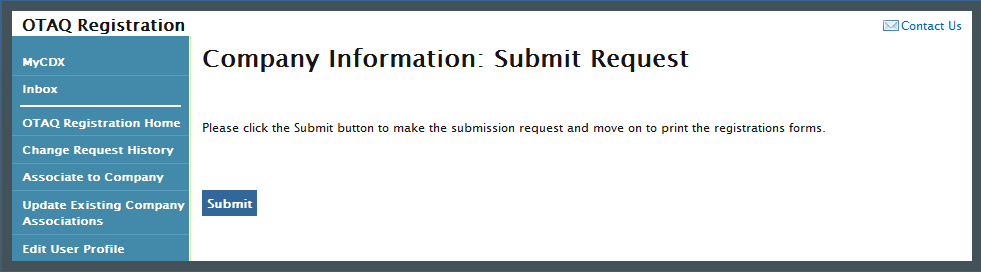 Click the “Submit” button to submit your request. Figure 7-6 will display. Figure - Further Action Required PageClick the “Click here to save copies of your registration forms” link to save a hard copy of your registration forms in PDF form. It is required that you save a copy of your registration forms before submitting your request. If you attempt to select the “Home” button without first saving a copy of your registration forms, a notification window will appear prompting you to first save your forms. Once you have submitted your Company Update request, you will receive an email notification stating your company update request is awaiting RCO signature along with a hard copy of your company update registration forms.The request will also be listed in the pending requests section of your OTAQ Registration Home Page, as shown in Figure 7-7. Company Updates must be signed by the Company RCO and approved by EPA.Pending Company Update RequestCongratulations! You have successfully submitted your Company Update Request in the OTAQReg application. As shown in Figure 7-7, your request will be displayed in your Pending Requests queue on your OTAQ Registration Home Page along with its current status.Figure - Updated Company Pending Request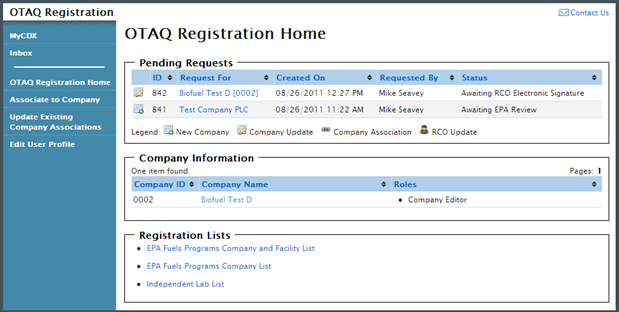 To view a pending Company Update Request, click the Company Name link in the Pending Requests Queue for a request identified with the Company Update icon. Figure 7-8 will display.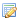 Figure - Company Update Request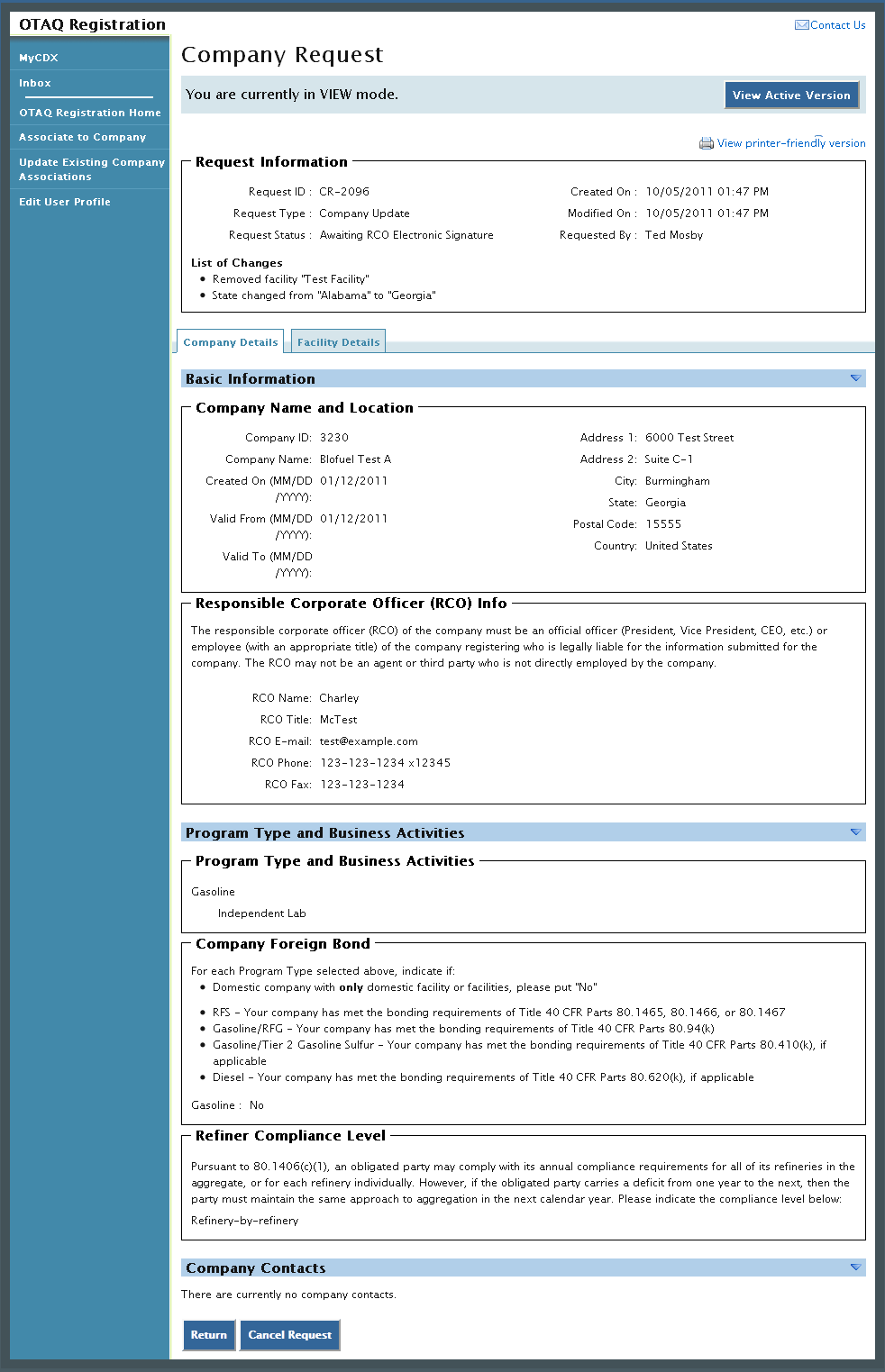 The Company Update Request page displays the current company information as well as a list of changes made by the request. To view the active version of the company record, click the “View Active Version” button. To return to the OTAQReg Home Page, click the “Return” button.To cancel the Company Update Request, click the “Cancel Request” button. A notification window will appear, prompting you to select the “Yes” button to continue with the request cancellation or the “No” button to return to the previous page. The request will be canceled immediately and will no longer display in the Pending Requests queue.Edit Facility DetailsTo edit Facility Details for a company, click the Facility Details tab, shown in Figure 7-9, while in EDIT mode. Figure 7-10 will display.Figure - Facility Details Tab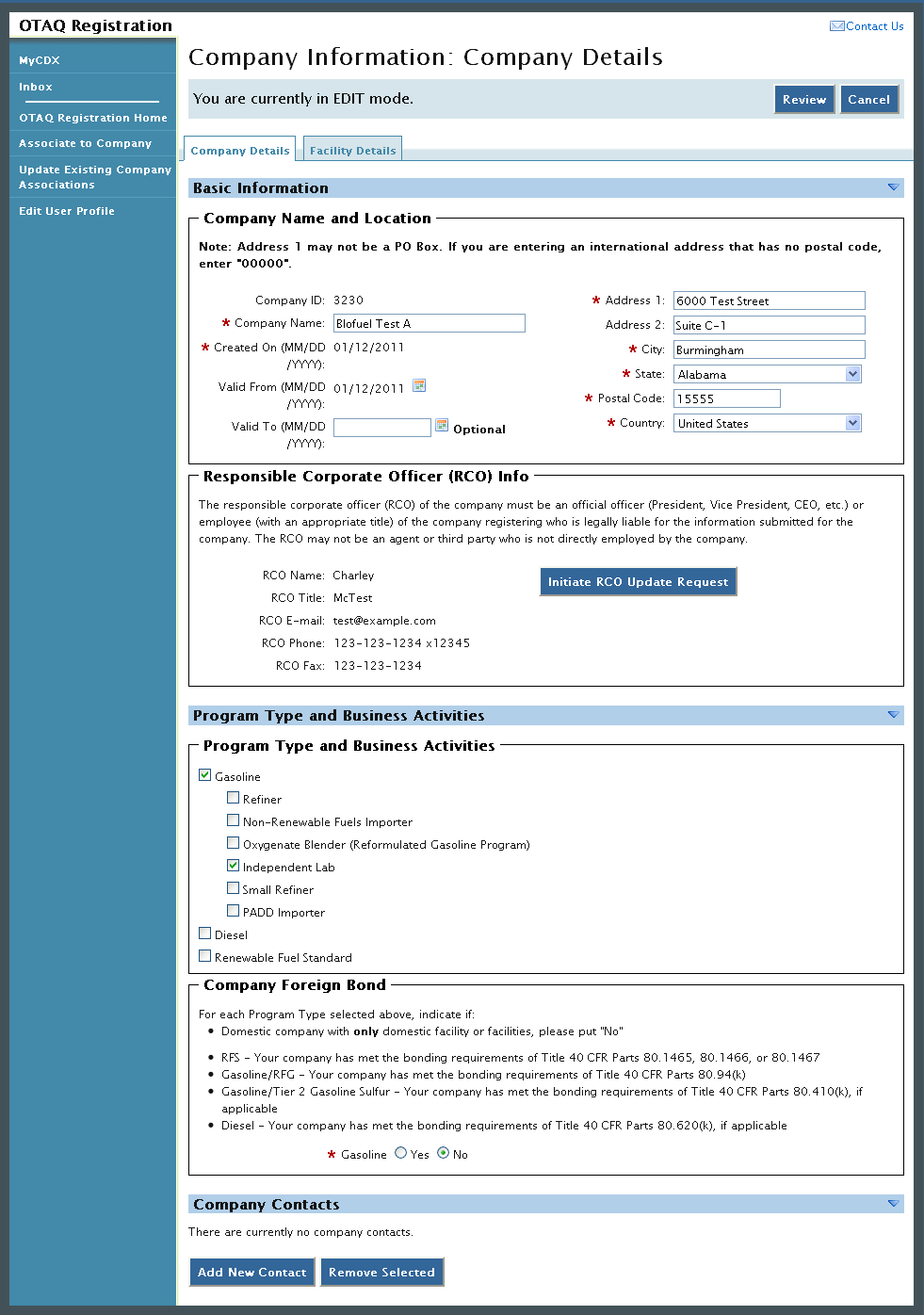 Figure - Company Information: Facility List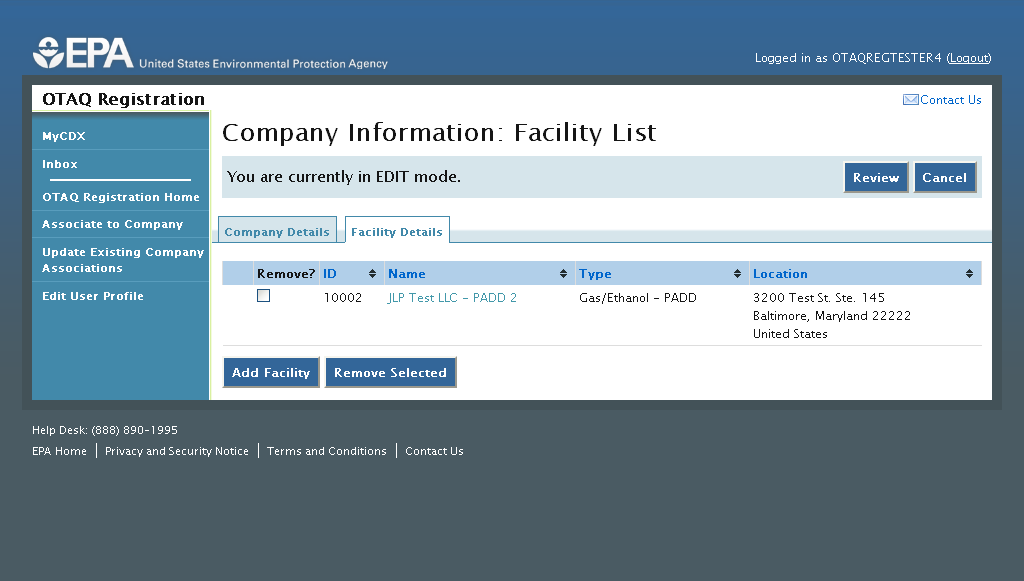 Click the facility name link. Figure 7-11 will display.Figure - Company Information: Facility Type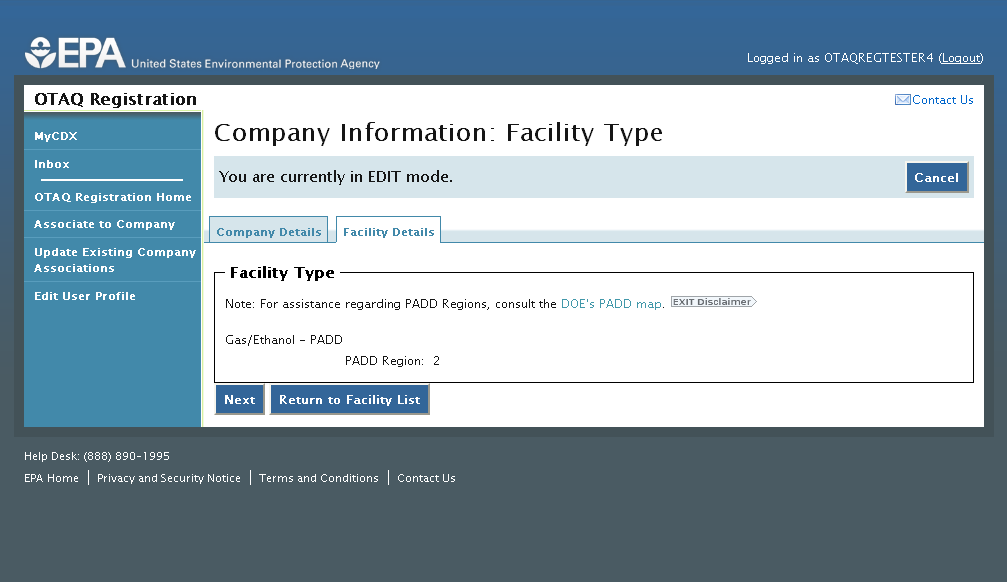 The Facility Type page displays the facility’s current facility type. This information is not editable for any existing facilities. Click the “Next” button. Figure 7-12 will display.Figure - Company Information: Facility Activities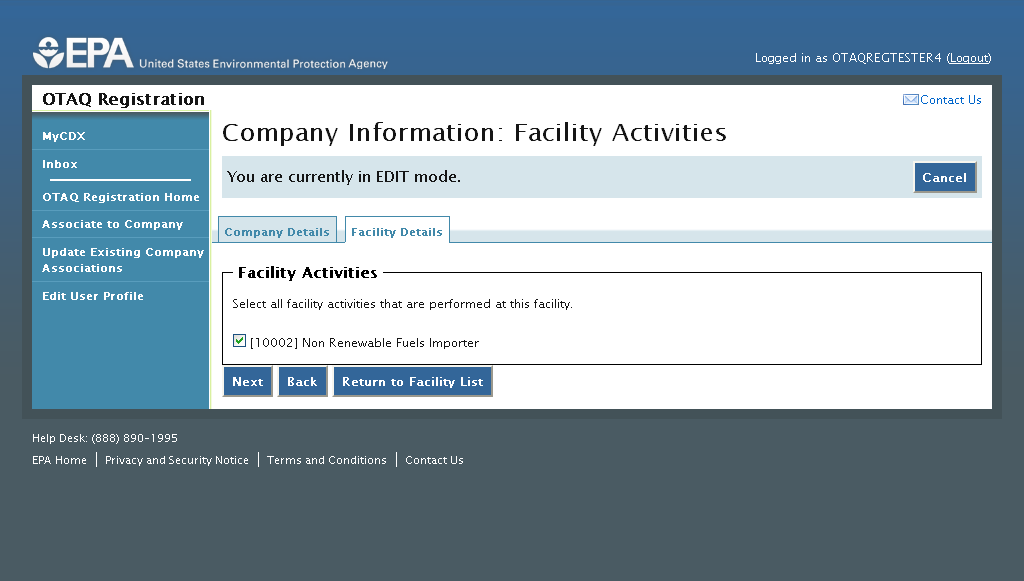 The Facility Activities page displays all possible facility activities. Select the appropriate facility activities and click the “Next” button. Figure 7-13 will display.Figure - Company Information: Basic Facility Details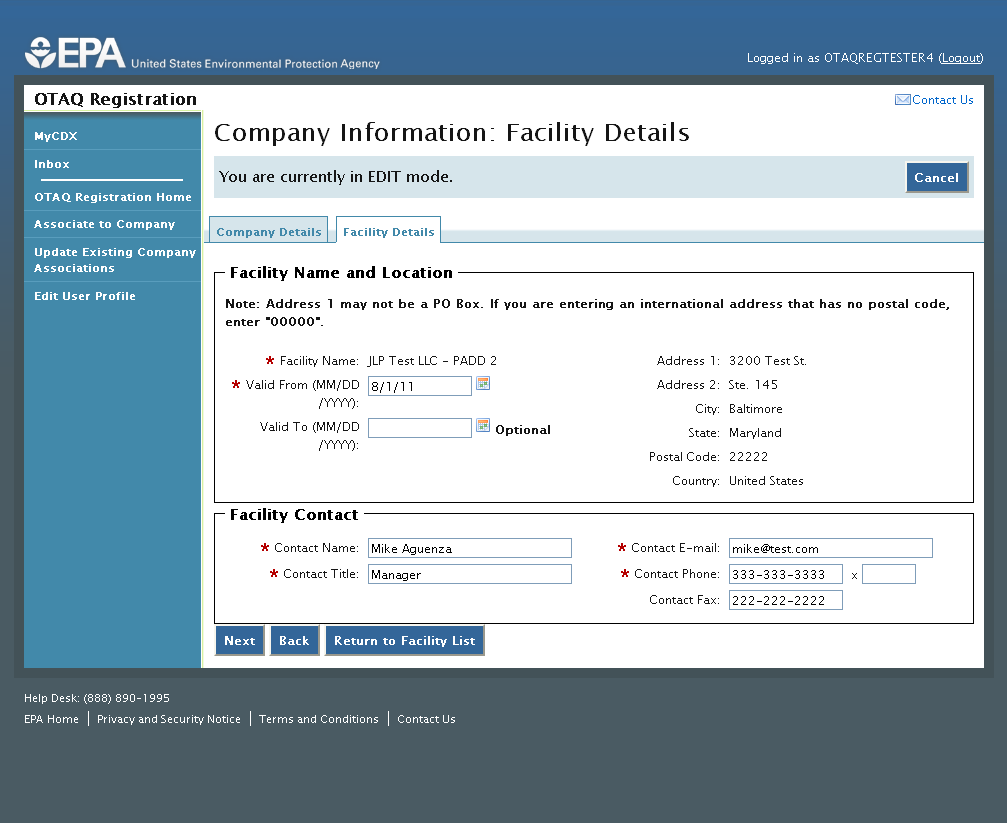 The Basic Facility Details page is pre-populated with the current facility detail information. Update the information by typing in the textboxes. When finished click the “Next” button. Figure 7-14 will display.Figure - Company Information: Facility Details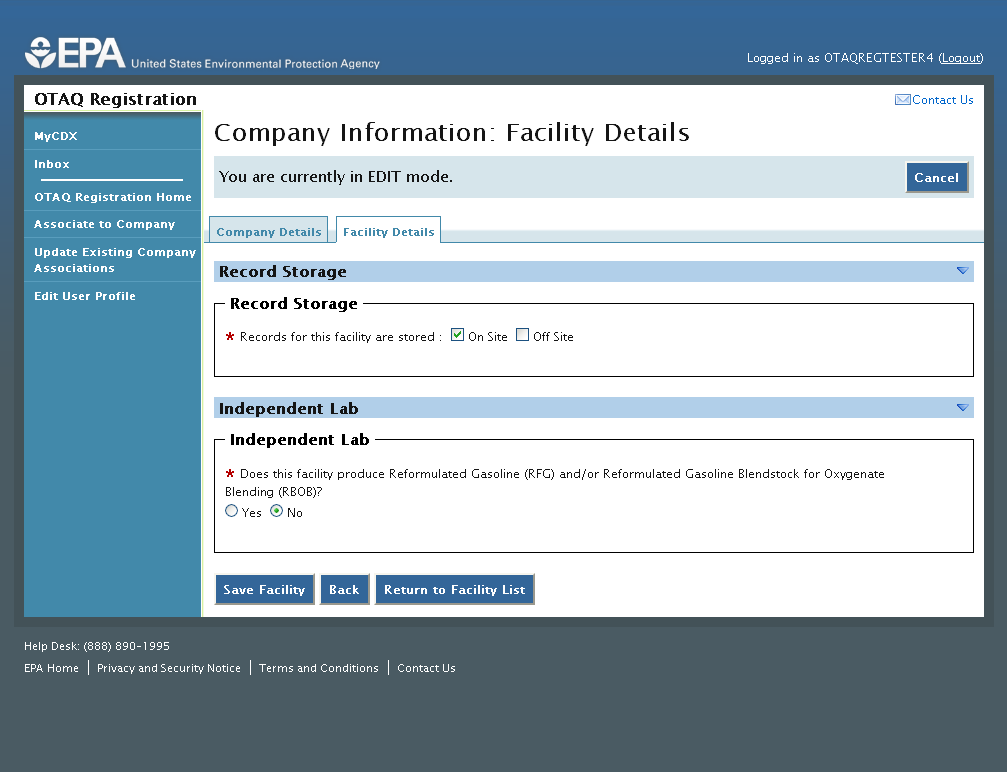 The Facility Details page is pre-populated with the current facility information. Make any required updates to the facility specific information and click the “Save Facility” button to apply the changes. Figure 7-15 will display.Figure - Facility List: Updated Facility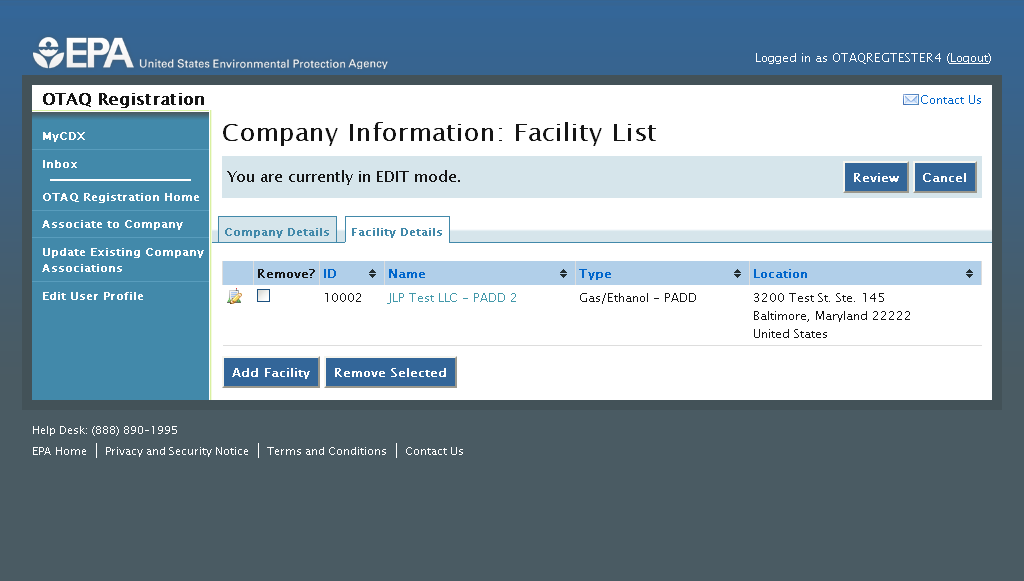 The facility will display with the updated icon. Click the “Review” button and follow the steps in Section 7.2 to complete your Company Update submission.Remove Facility To remove a Facility from a company, click the Facility Details tab, as seen in Figure 7-15, while in EDIT mode. Figure 7-16 will display.Figure - Company Information: Facility List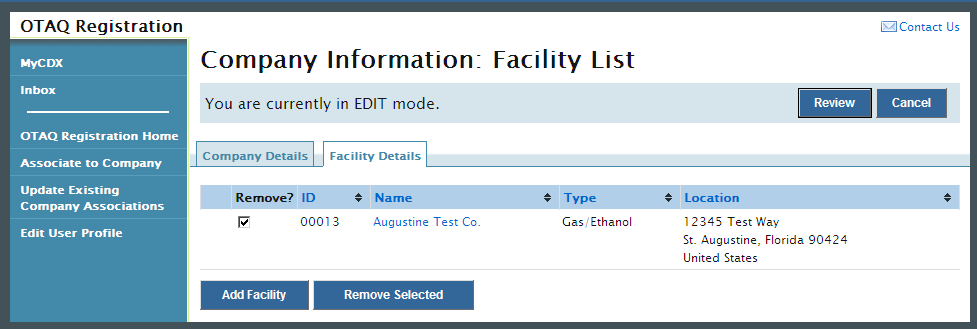 Select the checkbox for the corresponding facility and click the “Remove Selected” button. Figure 7-17 will display. Figure - Remove Facility Confirmation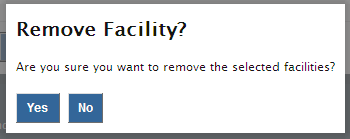 Click the “Yes” button to remove the facility. Figure 7-18 will display.Figure - Facility List: Removed Facility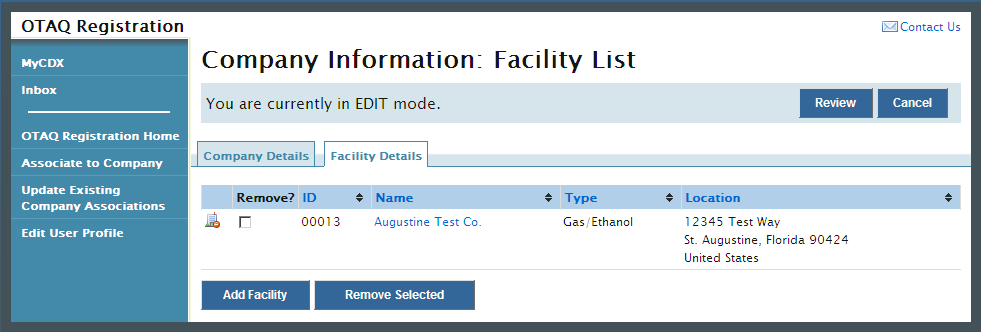 The facility will display with the removed icon. Click the “review” button and follow the steps in Section 7.2 to complete your Company Update submission.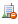 Initiate RCO Update RequestTo update the RCO information for your company, click the “Initiate RCO Update Request” button shown in while in EDIT mode, as shown in Figure 7-19. Figure 7-20 will display.Figure - Initiate RCO Update Request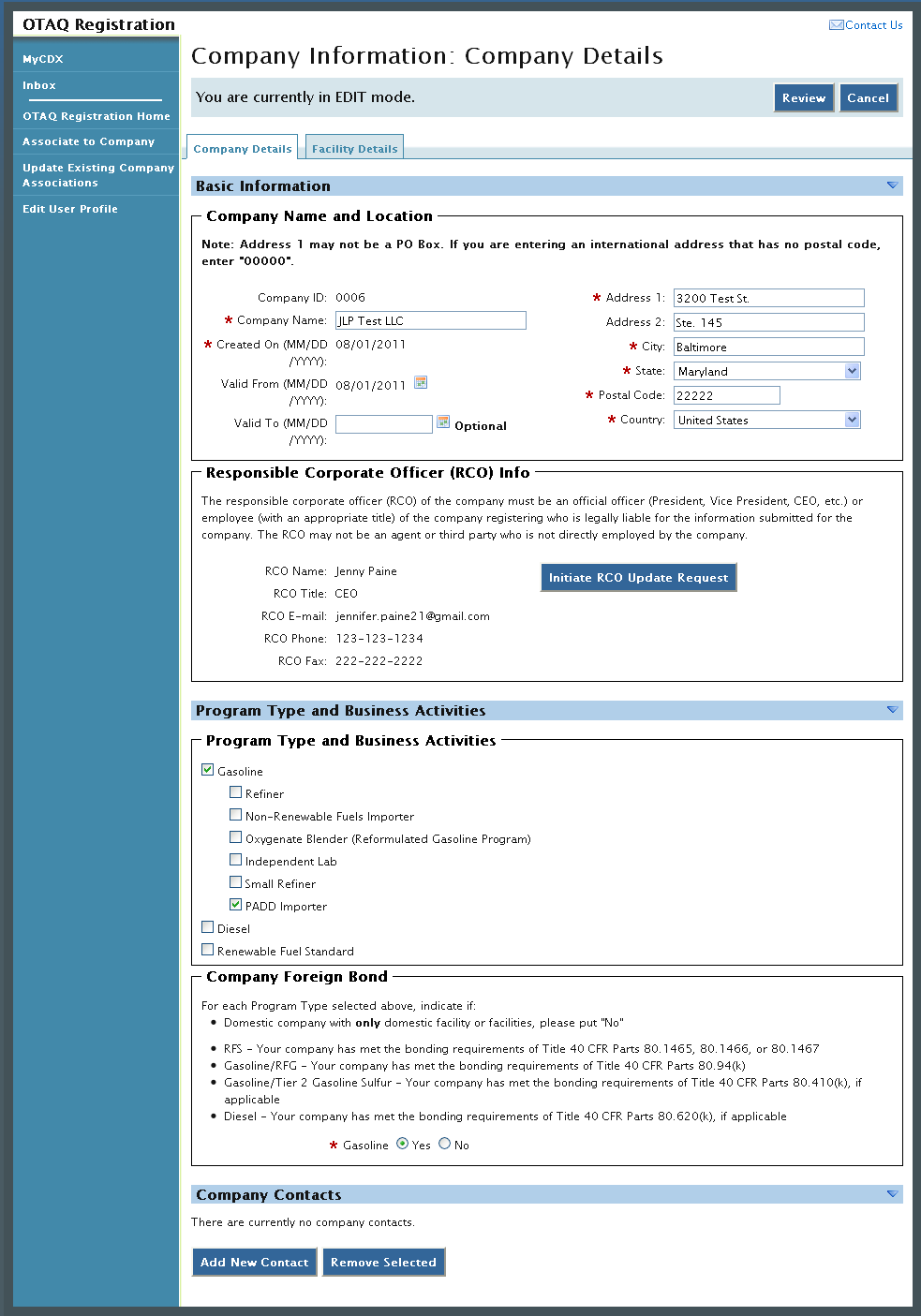 Figure - RCO Update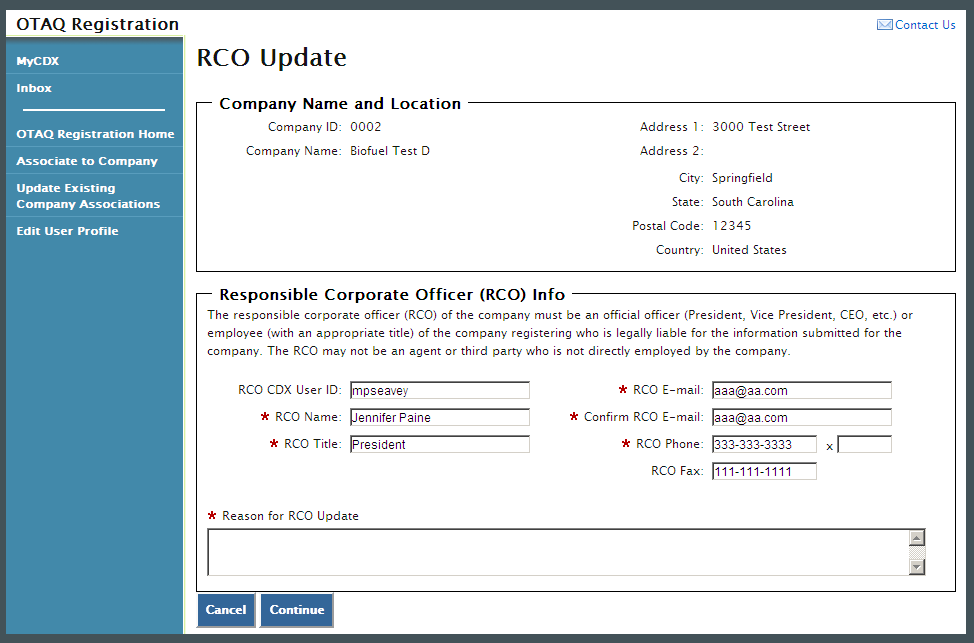 The RCO Update page is pre-populated with the current RCO information. Update the RCO information by typing in the displayed textboxes. Please note you must enter a reason for the RCO update. Once you have completed your RCO updates, click the “Continue” button. Figure 7-21 will display.Figure - Further Action Required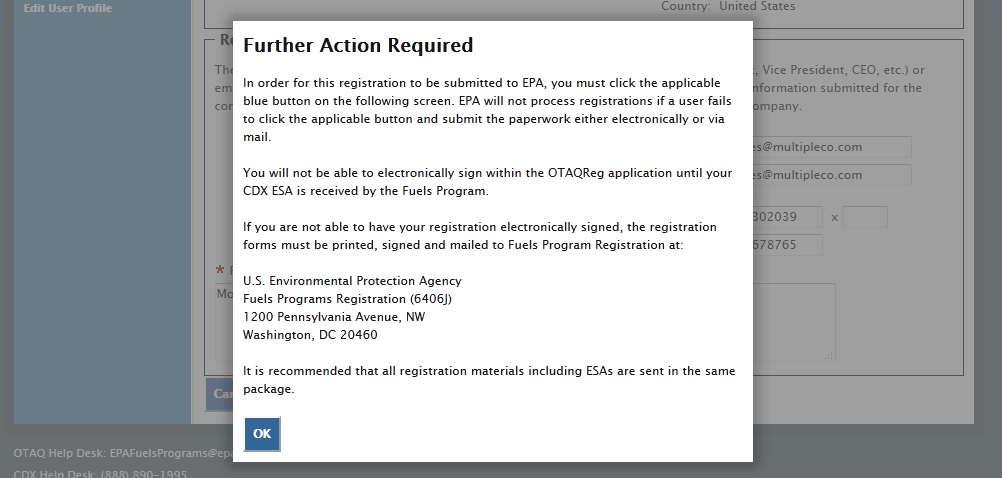 A popup window will display indicating that further action is required to complete this RCO update. Once you have reviewed the message, click the “OK” button. Figure 7-22 will display.Figure - Submit Request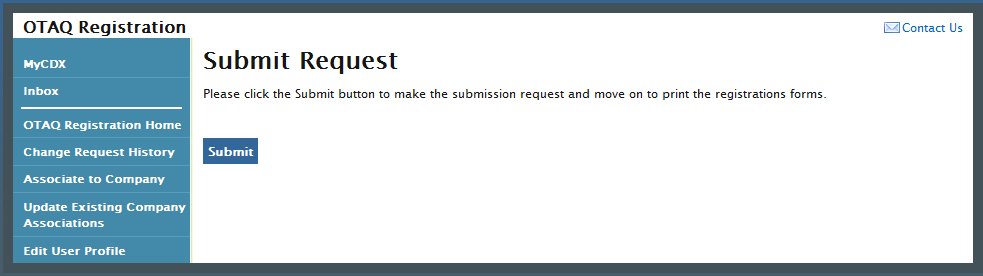 Click the “Submit” button. Figure 7-23 will display.Figure - Further Action Required PageClick the “Click here to save copies of your registration forms” link to save a hard copy of your registration forms in PDF form. It is required that you save a copy of your registration forms before submitting your request. If you attempt to select the “Home” button without first saving a copy of your registration forms, a notification window will appear prompting you to first save your forms. An email will be sent to you, the current company RCO, and the new company RCO (if applicable) containing a hardcopy of the request and confirming your RCO update request. The request will also be listed in the pending requests section of your OTAQ Registration Home Page, as shown in Figure 7-24.Pending RCO Update RequestCongratulations! You have successfully submitted your RCO Update Request in the OTAQReg application. As shown in Figure 7-24, your request will be displayed in your Pending Requests queue on your OTAQ Registration Home Page along with its current status.Figure - Pending RCO Update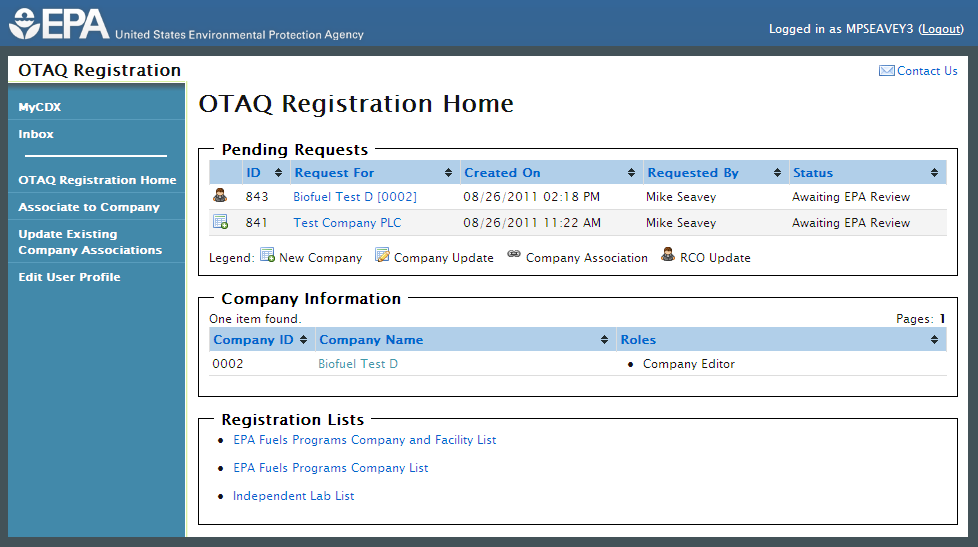 To view a pending RCO Update Request, click the Company Name link in the Pending Requests Queue for a request identified with the RCO update icon. Figure 7-25 will display.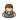 Figure - RCO Update Request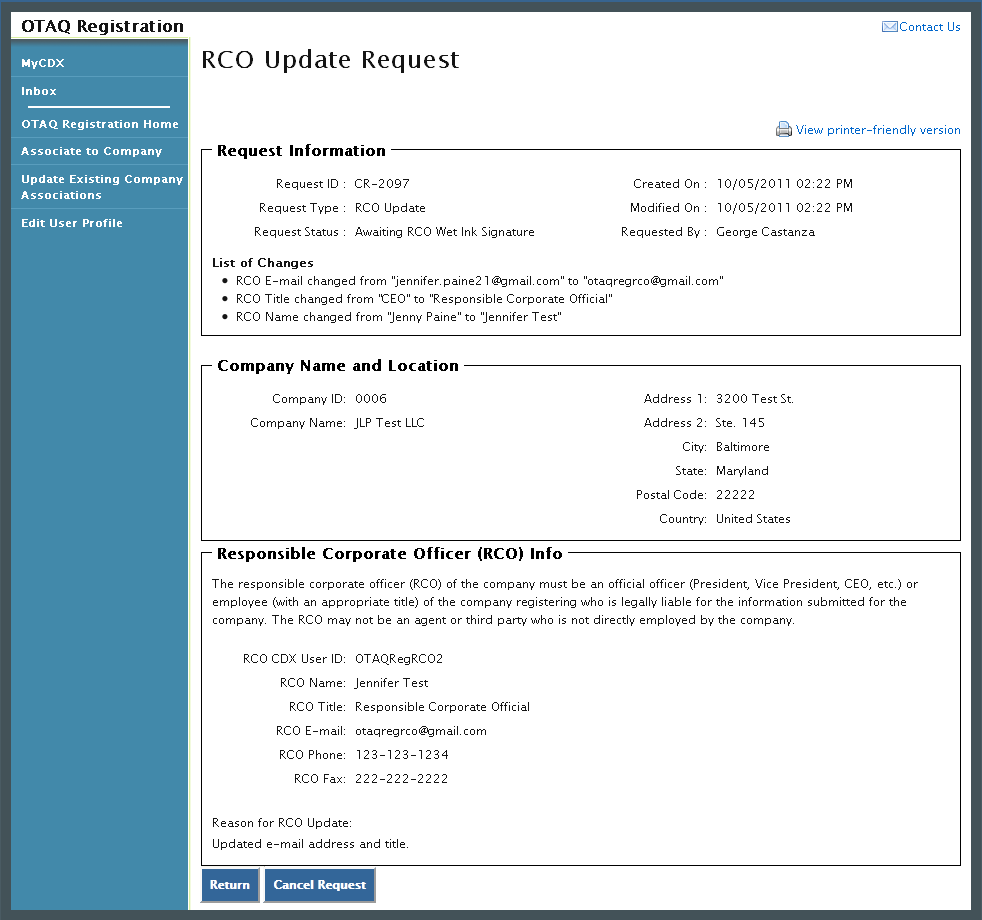 The RCO Update Request page displays the current RCO information as well as a list of changes made by the request. To return to the OTAQReg Home Page click the “Return” button.To cancel the RCO Update Request, click the “Cancel Request” button. A notification window will appear, prompting you to select the “Yes” button to continue with the request cancellation or the “No” button to return to the previous page. The request will be canceled immediately and will no longer display in the Pending Requests queue.Appendix A: OTAQ Registration RolesOTAQ Registration RolesLimited Company Viewer: This role has limited read-only access to associated company and facility information. Users with this role will not be able to see RCO information. These users will also be limited to only basic facility information on the Facility Details page. Company Viewer: This role has full read-only access to associated company and facility information.Company Editor: This role has full viewing and editing rights to associated company and facility information.OTAQ Program Roles: Cellulosic Biofuel Waiver Credits (Pay.gov) Submitter: Users should select this role if they are registering for the Cellulosic Biofuel Waiver Credits Pay.gov application to purchase cellulosic biofuel waiver credits on behalf of the company (This role should only be selected if the company registered as a gasoline or diesel refiner or a non-renewable fuels importer).DC Fuels Submitter, Third Party Engineering Review: This role applies only if users are registering for the DC Fuels data flow and Title 40 CFR Part 80 Subpart M Independent Third Party Engineering Review. This will be automatically selected when “Independent Third Party Engineer” is chosen.DC Fuels Submitter, Title 40 CFR Part 79 Subparts A,B,C,D, and F: Users should select this role if they are registering for the DC Fuels data flow and Title 40 CFR Part 79 Regulation of Fuels and Fuel Additives.DC Fuels Submitter, Title 40 CFR Part 80 Subparts D, E, F, H, J, and L: Users should select this role if they are registering for the DC Fuels data flow and Title 40 CFR Part 80 Reformulated Gasoline / Anti-Dumping / Gasoline Toxics / Gasoline Sulfur / Gasoline Benzene. DC Fuels Submitter, Title 40 CFR Part 80 Subpart I: Users should select this role if they are registering for the DC Fuels data flow and Title 40 CFR Part 80 Motor Vehicle, Nonroad, Locomotive, and Marine Diesel Fuel. DC Fuels Submitter, Title 40 CFR Part 80 Subparts K and M: Users should select this role if they are registering for the DC Fuels data flow and Title 40 CFR Part 80 Renewable Fuel Standard. EMTS Viewer: User should select this role if they are requesting view-only access to the EMTS data flow.EMTS Submitter: Users should select this role if they are requesting both editing and submitting rights to EMTS.Agent: Users should select this role if they are an agent for a company (The definition of an agent is a person who is not a direct employee of the company).Independent Third Party Engineer: Users should select this role if they are an independent third party engineer. Selecting this role will automatically de-select all other OTAQReg Program roles, and add the DC Fuel Submitter, Third Party Engineering Review and OTAQ Registration Company Viewer roles. All other roles will be disabled.Appendix B: Using the e-Signature WidgetUsers should refer to the steps outlined in this section to successfully sign their Electronic Signature Agreement. For information regarding signing change requests in the OTAQReg application, please see the Responsible Corporate Officer (RCO) User Guide.Figure 9-1 will display.Figure - Authentication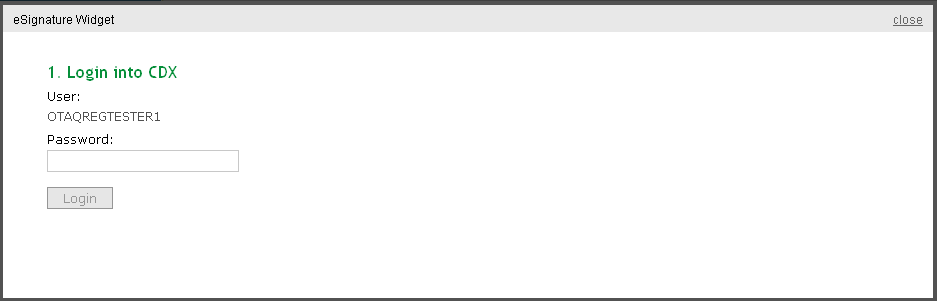 This page requires you to verify your CDX identity. The page displays your CDX User ID and a field to provide your CDX password. If you enter an incorrect password, you will be prompted with an error message. After three failed attempts, your CDX account will be locked. To unlock your account, contact the CDX Help Desk at 888-890-1995 or helpdesk@epacdx.net.Enter your CDX user account password and click the “Login” button. Figure 9-2 will display.Figure - Answer Secret Question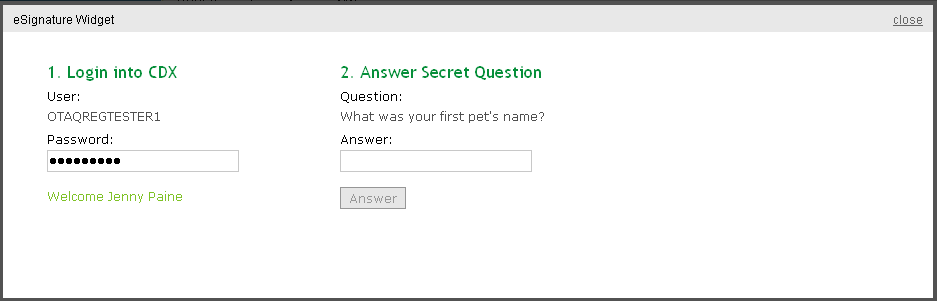 The next step is to provide the answer to your secret question. The page will display one of the five secret questions you chose during your e-Signature PIN verification.If you fail to respond or enter an incorrect answer, you will be prompted with an error message. Please note that the secret question will not change should you answer incorrectly. After three failed attempts, your CDX account will be locked. To unlock your account, contact the CDX Help Desk at 888-890-1995 or heldesk@cdx.net. Enter the answer you provided during your e-Signature PIN verification and click the “Answer” button. Figure 9-3 will display.Figure - Sign File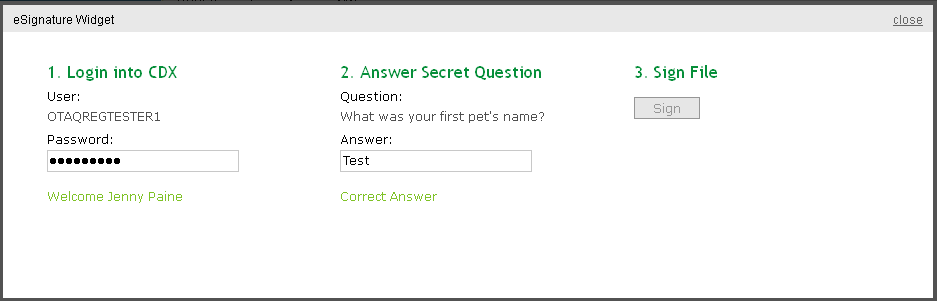 Click the “Sign” button.Congratulations! You have successfully electronically signed and submitted your Electronic Signature Agreement.Appendix C: OTAQ Registration ListsUsers can view and download the OTAQ Registration Lists by clicking any of the hyperlinks provided in the Registration Lists section of their OTAQ Registration Home Page as shown in Figure 10-1. This list is updated daily.Figure - Registration Lists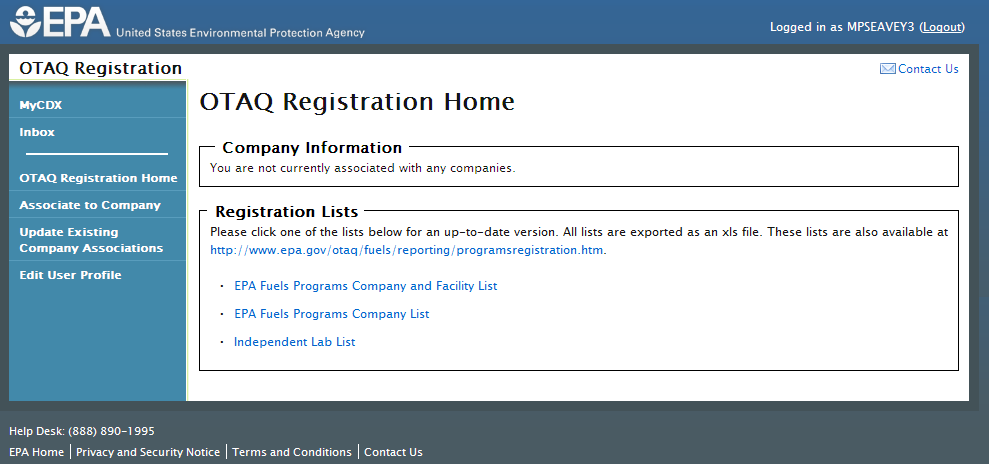 Appendix D: Support InformationFor frequently asked questions about the content, formats, or policies for the Office of Transportation and Air Quality (OTAQ) please reference the Fuels Program website at http://www.epa.gov/otaq/fuels/index.htm.For any general or technical questions related to the Central Data Exchange you may contact any of the following:Telephone - Person-to-person telephone support is available from the CDX Help Desk 8:00 am to 6:00 pm EST. Call our toll-free line at 888-890-1995. Email - Send e-mail to Technical Support at helpdesk@epacdx.net with “Technical Support” in the Subject line.If you have any questions relating to fuels programs registration, reporting, or OTAQReg, please contact the EPA Fuels Programs and EMTS Support Line at support@epamts-support.com.